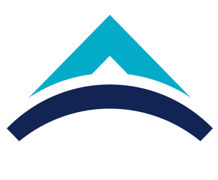 AKTS DERS TANITIM FORMUAKTS DERS TANITIM FORMUAKTS DERS TANITIM FORMUAKTS DERS TANITIM FORMUAKTS DERS TANITIM FORMUAKTS DERS TANITIM FORMUAKTS DERS TANITIM FORMUAKTS DERS TANITIM FORMUAKTS DERS TANITIM FORMUAKTS DERS TANITIM FORMUAKTS DERS TANITIM FORMUAKTS DERS TANITIM FORMUAKTS DERS TANITIM FORMUAKTS DERS TANITIM FORMUAKTS DERS TANITIM FORMUAKTS DERS TANITIM FORMUAKTS DERS TANITIM FORMUAKTS DERS TANITIM FORMUAKTS DERS TANITIM FORMUAKTS DERS TANITIM FORMUAKTS DERS TANITIM FORMUAKTS DERS TANITIM FORMUAKTS DERS TANITIM FORMU	I. BÖLÜM (Senato Onayı)	I. BÖLÜM (Senato Onayı)	I. BÖLÜM (Senato Onayı)	I. BÖLÜM (Senato Onayı)	I. BÖLÜM (Senato Onayı)	I. BÖLÜM (Senato Onayı)	I. BÖLÜM (Senato Onayı)	I. BÖLÜM (Senato Onayı)	I. BÖLÜM (Senato Onayı)	I. BÖLÜM (Senato Onayı)	I. BÖLÜM (Senato Onayı)	I. BÖLÜM (Senato Onayı)	I. BÖLÜM (Senato Onayı)	I. BÖLÜM (Senato Onayı)	I. BÖLÜM (Senato Onayı)	I. BÖLÜM (Senato Onayı)	I. BÖLÜM (Senato Onayı)	I. BÖLÜM (Senato Onayı)	I. BÖLÜM (Senato Onayı)	I. BÖLÜM (Senato Onayı)	I. BÖLÜM (Senato Onayı)	I. BÖLÜM (Senato Onayı)	I. BÖLÜM (Senato Onayı)	I. BÖLÜM (Senato Onayı)	I. BÖLÜM (Senato Onayı)Dersi Açan Fakülte /YODersi Açan Fakülte /YOMühendislikMühendislikMühendislikMühendislikMühendislikMühendislikMühendislikMühendislikMühendislikMühendislikMühendislikMühendislikMühendislikMühendislikMühendislikMühendislikMühendislikMühendislikMühendislikMühendislikMühendislikMühendislikMühendislikDersi Açan BölümDersi Açan BölümBilgisayar MühendisliğiBilgisayar MühendisliğiBilgisayar MühendisliğiBilgisayar MühendisliğiBilgisayar MühendisliğiBilgisayar MühendisliğiBilgisayar MühendisliğiBilgisayar MühendisliğiBilgisayar MühendisliğiBilgisayar MühendisliğiBilgisayar MühendisliğiBilgisayar MühendisliğiBilgisayar MühendisliğiBilgisayar MühendisliğiBilgisayar MühendisliğiBilgisayar MühendisliğiBilgisayar MühendisliğiBilgisayar MühendisliğiBilgisayar MühendisliğiBilgisayar MühendisliğiBilgisayar MühendisliğiBilgisayar MühendisliğiBilgisayar MühendisliğiDersi Alan Program (lar)Dersi Alan Program (lar)Bilgisayar MühendisliğiBilgisayar MühendisliğiBilgisayar MühendisliğiBilgisayar MühendisliğiBilgisayar MühendisliğiBilgisayar MühendisliğiBilgisayar MühendisliğiBilgisayar MühendisliğiBilgisayar MühendisliğiBilgisayar MühendisliğiDersi Alan Program (lar)Dersi Alan Program (lar)Dersi Alan Program (lar)Dersi Alan Program (lar)Ders Kodu Ders Kodu CS331CS331CS331CS331CS331CS331CS331CS331CS331CS331CS331CS331CS331CS331CS331CS331CS331CS331CS331CS331CS331CS331CS331Ders AdıDers AdıVeri Tabanı Sistemlerine GirişVeri Tabanı Sistemlerine GirişVeri Tabanı Sistemlerine GirişVeri Tabanı Sistemlerine GirişVeri Tabanı Sistemlerine GirişVeri Tabanı Sistemlerine GirişVeri Tabanı Sistemlerine GirişVeri Tabanı Sistemlerine GirişVeri Tabanı Sistemlerine GirişVeri Tabanı Sistemlerine GirişVeri Tabanı Sistemlerine GirişVeri Tabanı Sistemlerine GirişVeri Tabanı Sistemlerine GirişVeri Tabanı Sistemlerine GirişVeri Tabanı Sistemlerine GirişVeri Tabanı Sistemlerine GirişVeri Tabanı Sistemlerine GirişVeri Tabanı Sistemlerine GirişVeri Tabanı Sistemlerine GirişVeri Tabanı Sistemlerine GirişVeri Tabanı Sistemlerine GirişVeri Tabanı Sistemlerine GirişVeri Tabanı Sistemlerine GirişÖğretim dili Öğretim dili İngilizceİngilizceİngilizceİngilizceİngilizceİngilizceİngilizceİngilizceİngilizceİngilizceİngilizceİngilizceİngilizceİngilizceİngilizceİngilizceİngilizceİngilizceİngilizceİngilizceİngilizceİngilizceİngilizceDers TürüDers TürüZorunlu - DersZorunlu - DersZorunlu - DersZorunlu - DersZorunlu - DersZorunlu - DersZorunlu - DersZorunlu - DersZorunlu - DersZorunlu - DersZorunlu - DersZorunlu - DersZorunlu - DersZorunlu - DersZorunlu - DersZorunlu - DersZorunlu - DersZorunlu - DersZorunlu - DersZorunlu - DersZorunlu - DersZorunlu - DersZorunlu - DersDers SeviyesiDers SeviyesiLisansLisansLisansLisansLisansLisansLisansLisansLisansLisansLisansLisansLisansLisansLisansLisansLisansLisansLisansLisansLisansLisansLisansHaftalık Ders SaatiHaftalık Ders SaatiDers:  3Ders:  3Ders:  3Ders:  3Lab:  Lab:  Lab:  Lab:  UygulamaUygulamaUygulamaUygulamaUygulamaDiğer: Diğer: Diğer: Diğer: Diğer: Diğer: Diğer: Diğer: Diğer: Diğer: AKTS KredisiAKTS Kredisi66666666666666666666666Notlandırma TürüNotlandırma TürüHarf NotuHarf NotuHarf NotuHarf NotuHarf NotuHarf NotuHarf NotuHarf NotuHarf NotuHarf NotuHarf NotuHarf NotuHarf NotuHarf NotuHarf NotuHarf NotuHarf NotuHarf NotuHarf NotuHarf NotuHarf NotuHarf NotuHarf NotuÖn koşul/larÖn koşul/larCS 102CS 102CS 102CS 102CS 102CS 102CS 102CS 102CS 102CS 102CS 102CS 102CS 102CS 102CS 102CS 102CS 102CS 102CS 102CS 102CS 102CS 102CS 102Yan koşul/larYan koşul/larKayıt KısıtlamasıKayıt KısıtlamasıDersin Amacı Dersin Amacı Bu dersin temel amacı, öğrencileri, veritabanı sistemlerinin yapısını ve bu tür sistemlerde yapıları ve verileri nasıl görüntüleyeceklerini ve manipüle edebileceklerini tanıtmaktır.Bu dersin temel amacı, öğrencileri, veritabanı sistemlerinin yapısını ve bu tür sistemlerde yapıları ve verileri nasıl görüntüleyeceklerini ve manipüle edebileceklerini tanıtmaktır.Bu dersin temel amacı, öğrencileri, veritabanı sistemlerinin yapısını ve bu tür sistemlerde yapıları ve verileri nasıl görüntüleyeceklerini ve manipüle edebileceklerini tanıtmaktır.Bu dersin temel amacı, öğrencileri, veritabanı sistemlerinin yapısını ve bu tür sistemlerde yapıları ve verileri nasıl görüntüleyeceklerini ve manipüle edebileceklerini tanıtmaktır.Bu dersin temel amacı, öğrencileri, veritabanı sistemlerinin yapısını ve bu tür sistemlerde yapıları ve verileri nasıl görüntüleyeceklerini ve manipüle edebileceklerini tanıtmaktır.Bu dersin temel amacı, öğrencileri, veritabanı sistemlerinin yapısını ve bu tür sistemlerde yapıları ve verileri nasıl görüntüleyeceklerini ve manipüle edebileceklerini tanıtmaktır.Bu dersin temel amacı, öğrencileri, veritabanı sistemlerinin yapısını ve bu tür sistemlerde yapıları ve verileri nasıl görüntüleyeceklerini ve manipüle edebileceklerini tanıtmaktır.Bu dersin temel amacı, öğrencileri, veritabanı sistemlerinin yapısını ve bu tür sistemlerde yapıları ve verileri nasıl görüntüleyeceklerini ve manipüle edebileceklerini tanıtmaktır.Bu dersin temel amacı, öğrencileri, veritabanı sistemlerinin yapısını ve bu tür sistemlerde yapıları ve verileri nasıl görüntüleyeceklerini ve manipüle edebileceklerini tanıtmaktır.Bu dersin temel amacı, öğrencileri, veritabanı sistemlerinin yapısını ve bu tür sistemlerde yapıları ve verileri nasıl görüntüleyeceklerini ve manipüle edebileceklerini tanıtmaktır.Bu dersin temel amacı, öğrencileri, veritabanı sistemlerinin yapısını ve bu tür sistemlerde yapıları ve verileri nasıl görüntüleyeceklerini ve manipüle edebileceklerini tanıtmaktır.Bu dersin temel amacı, öğrencileri, veritabanı sistemlerinin yapısını ve bu tür sistemlerde yapıları ve verileri nasıl görüntüleyeceklerini ve manipüle edebileceklerini tanıtmaktır.Bu dersin temel amacı, öğrencileri, veritabanı sistemlerinin yapısını ve bu tür sistemlerde yapıları ve verileri nasıl görüntüleyeceklerini ve manipüle edebileceklerini tanıtmaktır.Bu dersin temel amacı, öğrencileri, veritabanı sistemlerinin yapısını ve bu tür sistemlerde yapıları ve verileri nasıl görüntüleyeceklerini ve manipüle edebileceklerini tanıtmaktır.Bu dersin temel amacı, öğrencileri, veritabanı sistemlerinin yapısını ve bu tür sistemlerde yapıları ve verileri nasıl görüntüleyeceklerini ve manipüle edebileceklerini tanıtmaktır.Bu dersin temel amacı, öğrencileri, veritabanı sistemlerinin yapısını ve bu tür sistemlerde yapıları ve verileri nasıl görüntüleyeceklerini ve manipüle edebileceklerini tanıtmaktır.Bu dersin temel amacı, öğrencileri, veritabanı sistemlerinin yapısını ve bu tür sistemlerde yapıları ve verileri nasıl görüntüleyeceklerini ve manipüle edebileceklerini tanıtmaktır.Bu dersin temel amacı, öğrencileri, veritabanı sistemlerinin yapısını ve bu tür sistemlerde yapıları ve verileri nasıl görüntüleyeceklerini ve manipüle edebileceklerini tanıtmaktır.Bu dersin temel amacı, öğrencileri, veritabanı sistemlerinin yapısını ve bu tür sistemlerde yapıları ve verileri nasıl görüntüleyeceklerini ve manipüle edebileceklerini tanıtmaktır.Bu dersin temel amacı, öğrencileri, veritabanı sistemlerinin yapısını ve bu tür sistemlerde yapıları ve verileri nasıl görüntüleyeceklerini ve manipüle edebileceklerini tanıtmaktır.Bu dersin temel amacı, öğrencileri, veritabanı sistemlerinin yapısını ve bu tür sistemlerde yapıları ve verileri nasıl görüntüleyeceklerini ve manipüle edebileceklerini tanıtmaktır.Bu dersin temel amacı, öğrencileri, veritabanı sistemlerinin yapısını ve bu tür sistemlerde yapıları ve verileri nasıl görüntüleyeceklerini ve manipüle edebileceklerini tanıtmaktır.Bu dersin temel amacı, öğrencileri, veritabanı sistemlerinin yapısını ve bu tür sistemlerde yapıları ve verileri nasıl görüntüleyeceklerini ve manipüle edebileceklerini tanıtmaktır.Ders İçeriği Ders İçeriği Bu derste, ilişkisel veri modeli, varlık / ilişki modeli, SQL, sorgu optimizasyonu, bütünlük kısıtlamaları, normalleştirme, işlem yönetimi, eşzamanlılık kontrolü ve kurtarma sistemleri gibi veritabanı sistemlerinin temelleri tanıtılacaktır.Bu derste, ilişkisel veri modeli, varlık / ilişki modeli, SQL, sorgu optimizasyonu, bütünlük kısıtlamaları, normalleştirme, işlem yönetimi, eşzamanlılık kontrolü ve kurtarma sistemleri gibi veritabanı sistemlerinin temelleri tanıtılacaktır.Bu derste, ilişkisel veri modeli, varlık / ilişki modeli, SQL, sorgu optimizasyonu, bütünlük kısıtlamaları, normalleştirme, işlem yönetimi, eşzamanlılık kontrolü ve kurtarma sistemleri gibi veritabanı sistemlerinin temelleri tanıtılacaktır.Bu derste, ilişkisel veri modeli, varlık / ilişki modeli, SQL, sorgu optimizasyonu, bütünlük kısıtlamaları, normalleştirme, işlem yönetimi, eşzamanlılık kontrolü ve kurtarma sistemleri gibi veritabanı sistemlerinin temelleri tanıtılacaktır.Bu derste, ilişkisel veri modeli, varlık / ilişki modeli, SQL, sorgu optimizasyonu, bütünlük kısıtlamaları, normalleştirme, işlem yönetimi, eşzamanlılık kontrolü ve kurtarma sistemleri gibi veritabanı sistemlerinin temelleri tanıtılacaktır.Bu derste, ilişkisel veri modeli, varlık / ilişki modeli, SQL, sorgu optimizasyonu, bütünlük kısıtlamaları, normalleştirme, işlem yönetimi, eşzamanlılık kontrolü ve kurtarma sistemleri gibi veritabanı sistemlerinin temelleri tanıtılacaktır.Bu derste, ilişkisel veri modeli, varlık / ilişki modeli, SQL, sorgu optimizasyonu, bütünlük kısıtlamaları, normalleştirme, işlem yönetimi, eşzamanlılık kontrolü ve kurtarma sistemleri gibi veritabanı sistemlerinin temelleri tanıtılacaktır.Bu derste, ilişkisel veri modeli, varlık / ilişki modeli, SQL, sorgu optimizasyonu, bütünlük kısıtlamaları, normalleştirme, işlem yönetimi, eşzamanlılık kontrolü ve kurtarma sistemleri gibi veritabanı sistemlerinin temelleri tanıtılacaktır.Bu derste, ilişkisel veri modeli, varlık / ilişki modeli, SQL, sorgu optimizasyonu, bütünlük kısıtlamaları, normalleştirme, işlem yönetimi, eşzamanlılık kontrolü ve kurtarma sistemleri gibi veritabanı sistemlerinin temelleri tanıtılacaktır.Bu derste, ilişkisel veri modeli, varlık / ilişki modeli, SQL, sorgu optimizasyonu, bütünlük kısıtlamaları, normalleştirme, işlem yönetimi, eşzamanlılık kontrolü ve kurtarma sistemleri gibi veritabanı sistemlerinin temelleri tanıtılacaktır.Bu derste, ilişkisel veri modeli, varlık / ilişki modeli, SQL, sorgu optimizasyonu, bütünlük kısıtlamaları, normalleştirme, işlem yönetimi, eşzamanlılık kontrolü ve kurtarma sistemleri gibi veritabanı sistemlerinin temelleri tanıtılacaktır.Bu derste, ilişkisel veri modeli, varlık / ilişki modeli, SQL, sorgu optimizasyonu, bütünlük kısıtlamaları, normalleştirme, işlem yönetimi, eşzamanlılık kontrolü ve kurtarma sistemleri gibi veritabanı sistemlerinin temelleri tanıtılacaktır.Bu derste, ilişkisel veri modeli, varlık / ilişki modeli, SQL, sorgu optimizasyonu, bütünlük kısıtlamaları, normalleştirme, işlem yönetimi, eşzamanlılık kontrolü ve kurtarma sistemleri gibi veritabanı sistemlerinin temelleri tanıtılacaktır.Bu derste, ilişkisel veri modeli, varlık / ilişki modeli, SQL, sorgu optimizasyonu, bütünlük kısıtlamaları, normalleştirme, işlem yönetimi, eşzamanlılık kontrolü ve kurtarma sistemleri gibi veritabanı sistemlerinin temelleri tanıtılacaktır.Bu derste, ilişkisel veri modeli, varlık / ilişki modeli, SQL, sorgu optimizasyonu, bütünlük kısıtlamaları, normalleştirme, işlem yönetimi, eşzamanlılık kontrolü ve kurtarma sistemleri gibi veritabanı sistemlerinin temelleri tanıtılacaktır.Bu derste, ilişkisel veri modeli, varlık / ilişki modeli, SQL, sorgu optimizasyonu, bütünlük kısıtlamaları, normalleştirme, işlem yönetimi, eşzamanlılık kontrolü ve kurtarma sistemleri gibi veritabanı sistemlerinin temelleri tanıtılacaktır.Bu derste, ilişkisel veri modeli, varlık / ilişki modeli, SQL, sorgu optimizasyonu, bütünlük kısıtlamaları, normalleştirme, işlem yönetimi, eşzamanlılık kontrolü ve kurtarma sistemleri gibi veritabanı sistemlerinin temelleri tanıtılacaktır.Bu derste, ilişkisel veri modeli, varlık / ilişki modeli, SQL, sorgu optimizasyonu, bütünlük kısıtlamaları, normalleştirme, işlem yönetimi, eşzamanlılık kontrolü ve kurtarma sistemleri gibi veritabanı sistemlerinin temelleri tanıtılacaktır.Bu derste, ilişkisel veri modeli, varlık / ilişki modeli, SQL, sorgu optimizasyonu, bütünlük kısıtlamaları, normalleştirme, işlem yönetimi, eşzamanlılık kontrolü ve kurtarma sistemleri gibi veritabanı sistemlerinin temelleri tanıtılacaktır.Bu derste, ilişkisel veri modeli, varlık / ilişki modeli, SQL, sorgu optimizasyonu, bütünlük kısıtlamaları, normalleştirme, işlem yönetimi, eşzamanlılık kontrolü ve kurtarma sistemleri gibi veritabanı sistemlerinin temelleri tanıtılacaktır.Bu derste, ilişkisel veri modeli, varlık / ilişki modeli, SQL, sorgu optimizasyonu, bütünlük kısıtlamaları, normalleştirme, işlem yönetimi, eşzamanlılık kontrolü ve kurtarma sistemleri gibi veritabanı sistemlerinin temelleri tanıtılacaktır.Bu derste, ilişkisel veri modeli, varlık / ilişki modeli, SQL, sorgu optimizasyonu, bütünlük kısıtlamaları, normalleştirme, işlem yönetimi, eşzamanlılık kontrolü ve kurtarma sistemleri gibi veritabanı sistemlerinin temelleri tanıtılacaktır.Bu derste, ilişkisel veri modeli, varlık / ilişki modeli, SQL, sorgu optimizasyonu, bütünlük kısıtlamaları, normalleştirme, işlem yönetimi, eşzamanlılık kontrolü ve kurtarma sistemleri gibi veritabanı sistemlerinin temelleri tanıtılacaktır.Öğrenim Çıktıları Öğrenim Çıktıları ÖÇ1 :DBMS ve RDBMS’ I öğrenmekÖÇ1 :DBMS ve RDBMS’ I öğrenmekÖÇ1 :DBMS ve RDBMS’ I öğrenmekÖÇ1 :DBMS ve RDBMS’ I öğrenmekÖÇ1 :DBMS ve RDBMS’ I öğrenmekÖÇ1 :DBMS ve RDBMS’ I öğrenmekÖÇ1 :DBMS ve RDBMS’ I öğrenmekÖÇ1 :DBMS ve RDBMS’ I öğrenmekÖÇ1 :DBMS ve RDBMS’ I öğrenmekÖÇ1 :DBMS ve RDBMS’ I öğrenmekÖÇ1 :DBMS ve RDBMS’ I öğrenmekÖÇ1 :DBMS ve RDBMS’ I öğrenmekÖÇ1 :DBMS ve RDBMS’ I öğrenmekÖğrenim Çıktıları Öğrenim Çıktıları ÖÇ2 :   E-R Modellemenin temel bileşenlerini anlatmakÖÇ2 :   E-R Modellemenin temel bileşenlerini anlatmakÖÇ2 :   E-R Modellemenin temel bileşenlerini anlatmakÖÇ2 :   E-R Modellemenin temel bileşenlerini anlatmakÖÇ2 :   E-R Modellemenin temel bileşenlerini anlatmakÖÇ2 :   E-R Modellemenin temel bileşenlerini anlatmakÖÇ2 :   E-R Modellemenin temel bileşenlerini anlatmakÖÇ2 :   E-R Modellemenin temel bileşenlerini anlatmakÖÇ2 :   E-R Modellemenin temel bileşenlerini anlatmakÖÇ2 :   E-R Modellemenin temel bileşenlerini anlatmakÖÇ2 :   E-R Modellemenin temel bileşenlerini anlatmakÖÇ2 :   E-R Modellemenin temel bileşenlerini anlatmakÖÇ2 :   E-R Modellemenin temel bileşenlerini anlatmakÖğrenim Çıktıları Öğrenim Çıktıları ÖÇ3 :Veri yapılarını normallize etmekÖÇ3 :Veri yapılarını normallize etmekÖÇ3 :Veri yapılarını normallize etmekÖÇ3 :Veri yapılarını normallize etmekÖÇ3 :Veri yapılarını normallize etmekÖÇ3 :Veri yapılarını normallize etmekÖÇ3 :Veri yapılarını normallize etmekÖÇ3 :Veri yapılarını normallize etmekÖÇ3 :Veri yapılarını normallize etmekÖÇ3 :Veri yapılarını normallize etmekÖÇ3 :Veri yapılarını normallize etmekÖÇ3 :Veri yapılarını normallize etmekÖÇ3 :Veri yapılarını normallize etmekÖğrenim Çıktıları Öğrenim Çıktıları ÖÇ4 : Veri tabanından SELECT SQL sorgularını kullanarak veri  elde etmekÖÇ4 : Veri tabanından SELECT SQL sorgularını kullanarak veri  elde etmekÖÇ4 : Veri tabanından SELECT SQL sorgularını kullanarak veri  elde etmekÖÇ4 : Veri tabanından SELECT SQL sorgularını kullanarak veri  elde etmekÖÇ4 : Veri tabanından SELECT SQL sorgularını kullanarak veri  elde etmekÖÇ4 : Veri tabanından SELECT SQL sorgularını kullanarak veri  elde etmekÖÇ4 : Veri tabanından SELECT SQL sorgularını kullanarak veri  elde etmekÖÇ4 : Veri tabanından SELECT SQL sorgularını kullanarak veri  elde etmekÖÇ4 : Veri tabanından SELECT SQL sorgularını kullanarak veri  elde etmekÖÇ4 : Veri tabanından SELECT SQL sorgularını kullanarak veri  elde etmekÖÇ4 : Veri tabanından SELECT SQL sorgularını kullanarak veri  elde etmekÖÇ4 : Veri tabanından SELECT SQL sorgularını kullanarak veri  elde etmekÖÇ4 : Veri tabanından SELECT SQL sorgularını kullanarak veri  elde etmekÖğrenim Çıktıları Öğrenim Çıktıları ÖÇ5 :  UPDATE, DELETE, INSERT SQL sorgularını kullanarak veri tabanından veri değiştirmekÖÇ5 :  UPDATE, DELETE, INSERT SQL sorgularını kullanarak veri tabanından veri değiştirmekÖÇ5 :  UPDATE, DELETE, INSERT SQL sorgularını kullanarak veri tabanından veri değiştirmekÖÇ5 :  UPDATE, DELETE, INSERT SQL sorgularını kullanarak veri tabanından veri değiştirmekÖÇ5 :  UPDATE, DELETE, INSERT SQL sorgularını kullanarak veri tabanından veri değiştirmekÖÇ5 :  UPDATE, DELETE, INSERT SQL sorgularını kullanarak veri tabanından veri değiştirmekÖÇ5 :  UPDATE, DELETE, INSERT SQL sorgularını kullanarak veri tabanından veri değiştirmekÖÇ5 :  UPDATE, DELETE, INSERT SQL sorgularını kullanarak veri tabanından veri değiştirmekÖÇ5 :  UPDATE, DELETE, INSERT SQL sorgularını kullanarak veri tabanından veri değiştirmekÖÇ5 :  UPDATE, DELETE, INSERT SQL sorgularını kullanarak veri tabanından veri değiştirmekÖÇ5 :  UPDATE, DELETE, INSERT SQL sorgularını kullanarak veri tabanından veri değiştirmekÖÇ5 :  UPDATE, DELETE, INSERT SQL sorgularını kullanarak veri tabanından veri değiştirmekÖÇ5 :  UPDATE, DELETE, INSERT SQL sorgularını kullanarak veri tabanından veri değiştirmekÖğrenim Çıktıları Öğrenim Çıktıları ÖÇ6 :Veri tabanı tasarlamak, oluşturmak, ve değiştirmek ÖÇ6 :Veri tabanı tasarlamak, oluşturmak, ve değiştirmek ÖÇ6 :Veri tabanı tasarlamak, oluşturmak, ve değiştirmek ÖÇ6 :Veri tabanı tasarlamak, oluşturmak, ve değiştirmek ÖÇ6 :Veri tabanı tasarlamak, oluşturmak, ve değiştirmek ÖÇ6 :Veri tabanı tasarlamak, oluşturmak, ve değiştirmek ÖÇ6 :Veri tabanı tasarlamak, oluşturmak, ve değiştirmek ÖÇ6 :Veri tabanı tasarlamak, oluşturmak, ve değiştirmek ÖÇ6 :Veri tabanı tasarlamak, oluşturmak, ve değiştirmek ÖÇ6 :Veri tabanı tasarlamak, oluşturmak, ve değiştirmek ÖÇ6 :Veri tabanı tasarlamak, oluşturmak, ve değiştirmek ÖÇ6 :Veri tabanı tasarlamak, oluşturmak, ve değiştirmek ÖÇ6 :Veri tabanı tasarlamak, oluşturmak, ve değiştirmek II. BÖLÜM (Fakülte Kurulu Onayı)II. BÖLÜM (Fakülte Kurulu Onayı)II. BÖLÜM (Fakülte Kurulu Onayı)II. BÖLÜM (Fakülte Kurulu Onayı)II. BÖLÜM (Fakülte Kurulu Onayı)II. BÖLÜM (Fakülte Kurulu Onayı)II. BÖLÜM (Fakülte Kurulu Onayı)II. BÖLÜM (Fakülte Kurulu Onayı)II. BÖLÜM (Fakülte Kurulu Onayı)II. BÖLÜM (Fakülte Kurulu Onayı)II. BÖLÜM (Fakülte Kurulu Onayı)II. BÖLÜM (Fakülte Kurulu Onayı)II. BÖLÜM (Fakülte Kurulu Onayı)II. BÖLÜM (Fakülte Kurulu Onayı)II. BÖLÜM (Fakülte Kurulu Onayı)II. BÖLÜM (Fakülte Kurulu Onayı)II. BÖLÜM (Fakülte Kurulu Onayı)II. BÖLÜM (Fakülte Kurulu Onayı)II. BÖLÜM (Fakülte Kurulu Onayı)II. BÖLÜM (Fakülte Kurulu Onayı)II. BÖLÜM (Fakülte Kurulu Onayı)II. BÖLÜM (Fakülte Kurulu Onayı)II. BÖLÜM (Fakülte Kurulu Onayı)II. BÖLÜM (Fakülte Kurulu Onayı)II. BÖLÜM (Fakülte Kurulu Onayı)Temel ÇıktılarTemel ÇıktılarProgram ÇıktılarıProgram ÇıktılarıProgram ÇıktılarıProgram ÇıktılarıProgram ÇıktılarıProgram ÇıktılarıProgram ÇıktılarıÖÇ1ÖÇ1ÖÇ1ÖÇ2ÖÇ2ÖÇ3ÖÇ3ÖÇ3ÖÇ4ÖÇ4ÖÇ5ÖÇ5ÖÇ6ÖÇ6Temel ÇıktılarTemel ÇıktılarPÇ1  PÇ1  Türkçe ve İngilizce sözlü, yazılı ve görsel yöntemlerle etkin iletişim kurma rapor yazma ve sunum yapma  becerisi.Türkçe ve İngilizce sözlü, yazılı ve görsel yöntemlerle etkin iletişim kurma rapor yazma ve sunum yapma  becerisi.Türkçe ve İngilizce sözlü, yazılı ve görsel yöntemlerle etkin iletişim kurma rapor yazma ve sunum yapma  becerisi.Türkçe ve İngilizce sözlü, yazılı ve görsel yöntemlerle etkin iletişim kurma rapor yazma ve sunum yapma  becerisi.Türkçe ve İngilizce sözlü, yazılı ve görsel yöntemlerle etkin iletişim kurma rapor yazma ve sunum yapma  becerisi.Türkçe ve İngilizce sözlü, yazılı ve görsel yöntemlerle etkin iletişim kurma rapor yazma ve sunum yapma  becerisi.Türkçe ve İngilizce sözlü, yazılı ve görsel yöntemlerle etkin iletişim kurma rapor yazma ve sunum yapma  becerisi.     0               1             0          0               0               0 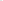      0               0             0          0               0               0      0               0             0          0               0               0      0               0             0          0               0               0      1               1             0          0               0               0      0               0             0          0               0               0      3               2             1          1               1               1      1               0             0          0               1               1      1               0             0          0               0               0      0               0             0          0               0               0      0               0             1          0               0               0      3               1             2          2               2               3      1               1             0          0               0               1      0               1             0          0               0               0      0               0             0          0               0               0      0               0             0          0               0               0      0               0             0          0               0               0      1               1             0          0               0               0      0               0             0          0               0               0      3               2             1          1               1               1      1               0             0          0               1               1      1               0             0          0               0               0      0               0             0          0               0               0      0               0             1          0               0               0      3               1             2          2               2               3      1               1             0          0               0               1      0               1             0          0               0               0      0               0             0          0               0               0      0               0             0          0               0               0      0               0             0          0               0               0      1               1             0          0               0               0      0               0             0          0               0               0      3               2             1          1               1               1      1               0             0          0               1               1      1               0             0          0               0               0      0               0             0          0               0               0      0               0             1          0               0               0      3               1             2          2               2               3      1               1             0          0               0               1      0               1             0          0               0               0      0               0             0          0               0               0      0               0             0          0               0               0      0               0             0          0               0               0      1               1             0          0               0               0      0               0             0          0               0               0      3               2             1          1               1               1      1               0             0          0               1               1      1               0             0          0               0               0      0               0             0          0               0               0      0               0             1          0               0               0      3               1             2          2               2               3      1               1             0          0               0               1      0               1             0          0               0               0      0               0             0          0               0               0      0               0             0          0               0               0      0               0             0          0               0               0      1               1             0          0               0               0      0               0             0          0               0               0      3               2             1          1               1               1      1               0             0          0               1               1      1               0             0          0               0               0      0               0             0          0               0               0      0               0             1          0               0               0      3               1             2          2               2               3      1               1             0          0               0               1      0               1             0          0               0               0      0               0             0          0               0               0      0               0             0          0               0               0      0               0             0          0               0               0      1               1             0          0               0               0      0               0             0          0               0               0      3               2             1          1               1               1      1               0             0          0               1               1      1               0             0          0               0               0      0               0             0          0               0               0      0               0             1          0               0               0      3               1             2          2               2               3      1               1             0          0               0               1      0               1             0          0               0               0      0               0             0          0               0               0      0               0             0          0               0               0      0               0             0          0               0               0      1               1             0          0               0               0      0               0             0          0               0               0      3               2             1          1               1               1      1               0             0          0               1               1      1               0             0          0               0               0      0               0             0          0               0               0      0               0             1          0               0               0      3               1             2          2               2               3      1               1             0          0               0               1      0               1             0          0               0               0      0               0             0          0               0               0      0               0             0          0               0               0      0               0             0          0               0               0      1               1             0          0               0               0      0               0             0          0               0               0      3               2             1          1               1               1      1               0             0          0               1               1      1               0             0          0               0               0      0               0             0          0               0               0      0               0             1          0               0               0      3               1             2          2               2               3      1               1             0          0               0               1      0               1             0          0               0               0      0               0             0          0               0               0      0               0             0          0               0               0      0               0             0          0               0               0      1               1             0          0               0               0      0               0             0          0               0               0      3               2             1          1               1               1      1               0             0          0               1               1      1               0             0          0               0               0      0               0             0          0               0               0      0               0             1          0               0               0      3               1             2          2               2               3      1               1             0          0               0               1      0               1             0          0               0               0      0               0             0          0               0               0      0               0             0          0               0               0      0               0             0          0               0               0      1               1             0          0               0               0      0               0             0          0               0               0      3               2             1          1               1               1      1               0             0          0               1               1      1               0             0          0               0               0      0               0             0          0               0               0      0               0             1          0               0               0      3               1             2          2               2               3      1               1             0          0               0               1      0               1             0          0               0               0      0               0             0          0               0               0      0               0             0          0               0               0      0               0             0          0               0               0      1               1             0          0               0               0      0               0             0          0               0               0      3               2             1          1               1               1      1               0             0          0               1               1      1               0             0          0               0               0      0               0             0          0               0               0      0               0             1          0               0               0      3               1             2          2               2               3      1               1             0          0               0               1      0               1             0          0               0               0      0               0             0          0               0               0      0               0             0          0               0               0      0               0             0          0               0               0      1               1             0          0               0               0      0               0             0          0               0               0      3               2             1          1               1               1      1               0             0          0               1               1      1               0             0          0               0               0      0               0             0          0               0               0      0               0             1          0               0               0      3               1             2          2               2               3      1               1             0          0               0               1      0               1             0          0               0               0      0               0             0          0               0               0      0               0             0          0               0               0      0               0             0          0               0               0      1               1             0          0               0               0      0               0             0          0               0               0      3               2             1          1               1               1      1               0             0          0               1               1      1               0             0          0               0               0      0               0             0          0               0               0      0               0             1          0               0               0      3               1             2          2               2               3      1               1             0          0               0               1      0               1             0          0               0               0      0               0             0          0               0               0      0               0             0          0               0               0      0               0             0          0               0               0      1               1             0          0               0               0      0               0             0          0               0               0      3               2             1          1               1               1      1               0             0          0               1               1      1               0             0          0               0               0      0               0             0          0               0               0      0               0             1          0               0               0      3               1             2          2               2               3      1               1             0          0               0               1 Temel ÇıktılarTemel ÇıktılarPÇ2PÇ2Hem bireysel hem de disiplin içi ve çok disiplinli takımlarda etkin biçimde çalışabilme becerisi.Hem bireysel hem de disiplin içi ve çok disiplinli takımlarda etkin biçimde çalışabilme becerisi.Hem bireysel hem de disiplin içi ve çok disiplinli takımlarda etkin biçimde çalışabilme becerisi.Hem bireysel hem de disiplin içi ve çok disiplinli takımlarda etkin biçimde çalışabilme becerisi.Hem bireysel hem de disiplin içi ve çok disiplinli takımlarda etkin biçimde çalışabilme becerisi.Hem bireysel hem de disiplin içi ve çok disiplinli takımlarda etkin biçimde çalışabilme becerisi.Hem bireysel hem de disiplin içi ve çok disiplinli takımlarda etkin biçimde çalışabilme becerisi.     0               1             0          0               0               0      0               0             0          0               0               0      0               0             0          0               0               0      0               0             0          0               0               0      1               1             0          0               0               0      0               0             0          0               0               0      3               2             1          1               1               1      1               0             0          0               1               1      1               0             0          0               0               0      0               0             0          0               0               0      0               0             1          0               0               0      3               1             2          2               2               3      1               1             0          0               0               1      0               1             0          0               0               0      0               0             0          0               0               0      0               0             0          0               0               0      0               0             0          0               0               0      1               1             0          0               0               0      0               0             0          0               0               0      3               2             1          1               1               1      1               0             0          0               1               1      1               0             0          0               0               0      0               0             0          0               0               0      0               0             1          0               0               0      3               1             2          2               2               3      1               1             0          0               0               1      0               1             0          0               0               0      0               0             0          0               0               0      0               0             0          0               0               0      0               0             0          0               0               0      1               1             0          0               0               0      0               0             0          0               0               0      3               2             1          1               1               1      1               0             0          0               1               1      1               0             0          0               0               0      0               0             0          0               0               0      0               0             1          0               0               0      3               1             2          2               2               3      1               1             0          0               0               1      0               1             0          0               0               0      0               0             0          0               0               0      0               0             0          0               0               0      0               0             0          0               0               0      1               1             0          0               0               0      0               0             0          0               0               0      3               2             1          1               1               1      1               0             0          0               1               1      1               0             0          0               0               0      0               0             0          0               0               0      0               0             1          0               0               0      3               1             2          2               2               3      1               1             0          0               0               1      0               1             0          0               0               0      0               0             0          0               0               0      0               0             0          0               0               0      0               0             0          0               0               0      1               1             0          0               0               0      0               0             0          0               0               0      3               2             1          1               1               1      1               0             0          0               1               1      1               0             0          0               0               0      0               0             0          0               0               0      0               0             1          0               0               0      3               1             2          2               2               3      1               1             0          0               0               1      0               1             0          0               0               0      0               0             0          0               0               0      0               0             0          0               0               0      0               0             0          0               0               0      1               1             0          0               0               0      0               0             0          0               0               0      3               2             1          1               1               1      1               0             0          0               1               1      1               0             0          0               0               0      0               0             0          0               0               0      0               0             1          0               0               0      3               1             2          2               2               3      1               1             0          0               0               1      0               1             0          0               0               0      0               0             0          0               0               0      0               0             0          0               0               0      0               0             0          0               0               0      1               1             0          0               0               0      0               0             0          0               0               0      3               2             1          1               1               1      1               0             0          0               1               1      1               0             0          0               0               0      0               0             0          0               0               0      0               0             1          0               0               0      3               1             2          2               2               3      1               1             0          0               0               1      0               1             0          0               0               0      0               0             0          0               0               0      0               0             0          0               0               0      0               0             0          0               0               0      1               1             0          0               0               0      0               0             0          0               0               0      3               2             1          1               1               1      1               0             0          0               1               1      1               0             0          0               0               0      0               0             0          0               0               0      0               0             1          0               0               0      3               1             2          2               2               3      1               1             0          0               0               1      0               1             0          0               0               0      0               0             0          0               0               0      0               0             0          0               0               0      0               0             0          0               0               0      1               1             0          0               0               0      0               0             0          0               0               0      3               2             1          1               1               1      1               0             0          0               1               1      1               0             0          0               0               0      0               0             0          0               0               0      0               0             1          0               0               0      3               1             2          2               2               3      1               1             0          0               0               1      0               1             0          0               0               0      0               0             0          0               0               0      0               0             0          0               0               0      0               0             0          0               0               0      1               1             0          0               0               0      0               0             0          0               0               0      3               2             1          1               1               1      1               0             0          0               1               1      1               0             0          0               0               0      0               0             0          0               0               0      0               0             1          0               0               0      3               1             2          2               2               3      1               1             0          0               0               1      0               1             0          0               0               0      0               0             0          0               0               0      0               0             0          0               0               0      0               0             0          0               0               0      1               1             0          0               0               0      0               0             0          0               0               0      3               2             1          1               1               1      1               0             0          0               1               1      1               0             0          0               0               0      0               0             0          0               0               0      0               0             1          0               0               0      3               1             2          2               2               3      1               1             0          0               0               1      0               1             0          0               0               0      0               0             0          0               0               0      0               0             0          0               0               0      0               0             0          0               0               0      1               1             0          0               0               0      0               0             0          0               0               0      3               2             1          1               1               1      1               0             0          0               1               1      1               0             0          0               0               0      0               0             0          0               0               0      0               0             1          0               0               0      3               1             2          2               2               3      1               1             0          0               0               1      0               1             0          0               0               0      0               0             0          0               0               0      0               0             0          0               0               0      0               0             0          0               0               0      1               1             0          0               0               0      0               0             0          0               0               0      3               2             1          1               1               1      1               0             0          0               1               1      1               0             0          0               0               0      0               0             0          0               0               0      0               0             1          0               0               0      3               1             2          2               2               3      1               1             0          0               0               1      0               1             0          0               0               0      0               0             0          0               0               0      0               0             0          0               0               0      0               0             0          0               0               0      1               1             0          0               0               0      0               0             0          0               0               0      3               2             1          1               1               1      1               0             0          0               1               1      1               0             0          0               0               0      0               0             0          0               0               0      0               0             1          0               0               0      3               1             2          2               2               3      1               1             0          0               0               1 Temel ÇıktılarTemel ÇıktılarPÇ3PÇ3Yaşam boyu öğrenmenin gerekliliği bilinci ve bilgiye erişebilme, bilim ve teknolojideki gelişmeleri izleme ve kendini sürekli yenileme becerisi.Yaşam boyu öğrenmenin gerekliliği bilinci ve bilgiye erişebilme, bilim ve teknolojideki gelişmeleri izleme ve kendini sürekli yenileme becerisi.Yaşam boyu öğrenmenin gerekliliği bilinci ve bilgiye erişebilme, bilim ve teknolojideki gelişmeleri izleme ve kendini sürekli yenileme becerisi.Yaşam boyu öğrenmenin gerekliliği bilinci ve bilgiye erişebilme, bilim ve teknolojideki gelişmeleri izleme ve kendini sürekli yenileme becerisi.Yaşam boyu öğrenmenin gerekliliği bilinci ve bilgiye erişebilme, bilim ve teknolojideki gelişmeleri izleme ve kendini sürekli yenileme becerisi.Yaşam boyu öğrenmenin gerekliliği bilinci ve bilgiye erişebilme, bilim ve teknolojideki gelişmeleri izleme ve kendini sürekli yenileme becerisi.Yaşam boyu öğrenmenin gerekliliği bilinci ve bilgiye erişebilme, bilim ve teknolojideki gelişmeleri izleme ve kendini sürekli yenileme becerisi.     0               1             0          0               0               0      0               0             0          0               0               0      0               0             0          0               0               0      0               0             0          0               0               0      1               1             0          0               0               0      0               0             0          0               0               0      3               2             1          1               1               1      1               0             0          0               1               1      1               0             0          0               0               0      0               0             0          0               0               0      0               0             1          0               0               0      3               1             2          2               2               3      1               1             0          0               0               1      0               1             0          0               0               0      0               0             0          0               0               0      0               0             0          0               0               0      0               0             0          0               0               0      1               1             0          0               0               0      0               0             0          0               0               0      3               2             1          1               1               1      1               0             0          0               1               1      1               0             0          0               0               0      0               0             0          0               0               0      0               0             1          0               0               0      3               1             2          2               2               3      1               1             0          0               0               1      0               1             0          0               0               0      0               0             0          0               0               0      0               0             0          0               0               0      0               0             0          0               0               0      1               1             0          0               0               0      0               0             0          0               0               0      3               2             1          1               1               1      1               0             0          0               1               1      1               0             0          0               0               0      0               0             0          0               0               0      0               0             1          0               0               0      3               1             2          2               2               3      1               1             0          0               0               1      0               1             0          0               0               0      0               0             0          0               0               0      0               0             0          0               0               0      0               0             0          0               0               0      1               1             0          0               0               0      0               0             0          0               0               0      3               2             1          1               1               1      1               0             0          0               1               1      1               0             0          0               0               0      0               0             0          0               0               0      0               0             1          0               0               0      3               1             2          2               2               3      1               1             0          0               0               1      0               1             0          0               0               0      0               0             0          0               0               0      0               0             0          0               0               0      0               0             0          0               0               0      1               1             0          0               0               0      0               0             0          0               0               0      3               2             1          1               1               1      1               0             0          0               1               1      1               0             0          0               0               0      0               0             0          0               0               0      0               0             1          0               0               0      3               1             2          2               2               3      1               1             0          0               0               1      0               1             0          0               0               0      0               0             0          0               0               0      0               0             0          0               0               0      0               0             0          0               0               0      1               1             0          0               0               0      0               0             0          0               0               0      3               2             1          1               1               1      1               0             0          0               1               1      1               0             0          0               0               0      0               0             0          0               0               0      0               0             1          0               0               0      3               1             2          2               2               3      1               1             0          0               0               1      0               1             0          0               0               0      0               0             0          0               0               0      0               0             0          0               0               0      0               0             0          0               0               0      1               1             0          0               0               0      0               0             0          0               0               0      3               2             1          1               1               1      1               0             0          0               1               1      1               0             0          0               0               0      0               0             0          0               0               0      0               0             1          0               0               0      3               1             2          2               2               3      1               1             0          0               0               1      0               1             0          0               0               0      0               0             0          0               0               0      0               0             0          0               0               0      0               0             0          0               0               0      1               1             0          0               0               0      0               0             0          0               0               0      3               2             1          1               1               1      1               0             0          0               1               1      1               0             0          0               0               0      0               0             0          0               0               0      0               0             1          0               0               0      3               1             2          2               2               3      1               1             0          0               0               1      0               1             0          0               0               0      0               0             0          0               0               0      0               0             0          0               0               0      0               0             0          0               0               0      1               1             0          0               0               0      0               0             0          0               0               0      3               2             1          1               1               1      1               0             0          0               1               1      1               0             0          0               0               0      0               0             0          0               0               0      0               0             1          0               0               0      3               1             2          2               2               3      1               1             0          0               0               1      0               1             0          0               0               0      0               0             0          0               0               0      0               0             0          0               0               0      0               0             0          0               0               0      1               1             0          0               0               0      0               0             0          0               0               0      3               2             1          1               1               1      1               0             0          0               1               1      1               0             0          0               0               0      0               0             0          0               0               0      0               0             1          0               0               0      3               1             2          2               2               3      1               1             0          0               0               1      0               1             0          0               0               0      0               0             0          0               0               0      0               0             0          0               0               0      0               0             0          0               0               0      1               1             0          0               0               0      0               0             0          0               0               0      3               2             1          1               1               1      1               0             0          0               1               1      1               0             0          0               0               0      0               0             0          0               0               0      0               0             1          0               0               0      3               1             2          2               2               3      1               1             0          0               0               1      0               1             0          0               0               0      0               0             0          0               0               0      0               0             0          0               0               0      0               0             0          0               0               0      1               1             0          0               0               0      0               0             0          0               0               0      3               2             1          1               1               1      1               0             0          0               1               1      1               0             0          0               0               0      0               0             0          0               0               0      0               0             1          0               0               0      3               1             2          2               2               3      1               1             0          0               0               1      0               1             0          0               0               0      0               0             0          0               0               0      0               0             0          0               0               0      0               0             0          0               0               0      1               1             0          0               0               0      0               0             0          0               0               0      3               2             1          1               1               1      1               0             0          0               1               1      1               0             0          0               0               0      0               0             0          0               0               0      0               0             1          0               0               0      3               1             2          2               2               3      1               1             0          0               0               1      0               1             0          0               0               0      0               0             0          0               0               0      0               0             0          0               0               0      0               0             0          0               0               0      1               1             0          0               0               0      0               0             0          0               0               0      3               2             1          1               1               1      1               0             0          0               1               1      1               0             0          0               0               0      0               0             0          0               0               0      0               0             1          0               0               0      3               1             2          2               2               3      1               1             0          0               0               1 Temel ÇıktılarTemel ÇıktılarPÇ4PÇ4Proje yönetimi , risk yönetimi, yenilikçilik ve değişiklik yönetimi, girişimcilik, ve sürdürülebilir kalkınma hakkında bilgi.Proje yönetimi , risk yönetimi, yenilikçilik ve değişiklik yönetimi, girişimcilik, ve sürdürülebilir kalkınma hakkında bilgi.Proje yönetimi , risk yönetimi, yenilikçilik ve değişiklik yönetimi, girişimcilik, ve sürdürülebilir kalkınma hakkında bilgi.Proje yönetimi , risk yönetimi, yenilikçilik ve değişiklik yönetimi, girişimcilik, ve sürdürülebilir kalkınma hakkında bilgi.Proje yönetimi , risk yönetimi, yenilikçilik ve değişiklik yönetimi, girişimcilik, ve sürdürülebilir kalkınma hakkında bilgi.Proje yönetimi , risk yönetimi, yenilikçilik ve değişiklik yönetimi, girişimcilik, ve sürdürülebilir kalkınma hakkında bilgi.Proje yönetimi , risk yönetimi, yenilikçilik ve değişiklik yönetimi, girişimcilik, ve sürdürülebilir kalkınma hakkında bilgi.     0               1             0          0               0               0      0               0             0          0               0               0      0               0             0          0               0               0      0               0             0          0               0               0      1               1             0          0               0               0      0               0             0          0               0               0      3               2             1          1               1               1      1               0             0          0               1               1      1               0             0          0               0               0      0               0             0          0               0               0      0               0             1          0               0               0      3               1             2          2               2               3      1               1             0          0               0               1      0               1             0          0               0               0      0               0             0          0               0               0      0               0             0          0               0               0      0               0             0          0               0               0      1               1             0          0               0               0      0               0             0          0               0               0      3               2             1          1               1               1      1               0             0          0               1               1      1               0             0          0               0               0      0               0             0          0               0               0      0               0             1          0               0               0      3               1             2          2               2               3      1               1             0          0               0               1      0               1             0          0               0               0      0               0             0          0               0               0      0               0             0          0               0               0      0               0             0          0               0               0      1               1             0          0               0               0      0               0             0          0               0               0      3               2             1          1               1               1      1               0             0          0               1               1      1               0             0          0               0               0      0               0             0          0               0               0      0               0             1          0               0               0      3               1             2          2               2               3      1               1             0          0               0               1      0               1             0          0               0               0      0               0             0          0               0               0      0               0             0          0               0               0      0               0             0          0               0               0      1               1             0          0               0               0      0               0             0          0               0               0      3               2             1          1               1               1      1               0             0          0               1               1      1               0             0          0               0               0      0               0             0          0               0               0      0               0             1          0               0               0      3               1             2          2               2               3      1               1             0          0               0               1      0               1             0          0               0               0      0               0             0          0               0               0      0               0             0          0               0               0      0               0             0          0               0               0      1               1             0          0               0               0      0               0             0          0               0               0      3               2             1          1               1               1      1               0             0          0               1               1      1               0             0          0               0               0      0               0             0          0               0               0      0               0             1          0               0               0      3               1             2          2               2               3      1               1             0          0               0               1      0               1             0          0               0               0      0               0             0          0               0               0      0               0             0          0               0               0      0               0             0          0               0               0      1               1             0          0               0               0      0               0             0          0               0               0      3               2             1          1               1               1      1               0             0          0               1               1      1               0             0          0               0               0      0               0             0          0               0               0      0               0             1          0               0               0      3               1             2          2               2               3      1               1             0          0               0               1      0               1             0          0               0               0      0               0             0          0               0               0      0               0             0          0               0               0      0               0             0          0               0               0      1               1             0          0               0               0      0               0             0          0               0               0      3               2             1          1               1               1      1               0             0          0               1               1      1               0             0          0               0               0      0               0             0          0               0               0      0               0             1          0               0               0      3               1             2          2               2               3      1               1             0          0               0               1      0               1             0          0               0               0      0               0             0          0               0               0      0               0             0          0               0               0      0               0             0          0               0               0      1               1             0          0               0               0      0               0             0          0               0               0      3               2             1          1               1               1      1               0             0          0               1               1      1               0             0          0               0               0      0               0             0          0               0               0      0               0             1          0               0               0      3               1             2          2               2               3      1               1             0          0               0               1      0               1             0          0               0               0      0               0             0          0               0               0      0               0             0          0               0               0      0               0             0          0               0               0      1               1             0          0               0               0      0               0             0          0               0               0      3               2             1          1               1               1      1               0             0          0               1               1      1               0             0          0               0               0      0               0             0          0               0               0      0               0             1          0               0               0      3               1             2          2               2               3      1               1             0          0               0               1      0               1             0          0               0               0      0               0             0          0               0               0      0               0             0          0               0               0      0               0             0          0               0               0      1               1             0          0               0               0      0               0             0          0               0               0      3               2             1          1               1               1      1               0             0          0               1               1      1               0             0          0               0               0      0               0             0          0               0               0      0               0             1          0               0               0      3               1             2          2               2               3      1               1             0          0               0               1      0               1             0          0               0               0      0               0             0          0               0               0      0               0             0          0               0               0      0               0             0          0               0               0      1               1             0          0               0               0      0               0             0          0               0               0      3               2             1          1               1               1      1               0             0          0               1               1      1               0             0          0               0               0      0               0             0          0               0               0      0               0             1          0               0               0      3               1             2          2               2               3      1               1             0          0               0               1      0               1             0          0               0               0      0               0             0          0               0               0      0               0             0          0               0               0      0               0             0          0               0               0      1               1             0          0               0               0      0               0             0          0               0               0      3               2             1          1               1               1      1               0             0          0               1               1      1               0             0          0               0               0      0               0             0          0               0               0      0               0             1          0               0               0      3               1             2          2               2               3      1               1             0          0               0               1      0               1             0          0               0               0      0               0             0          0               0               0      0               0             0          0               0               0      0               0             0          0               0               0      1               1             0          0               0               0      0               0             0          0               0               0      3               2             1          1               1               1      1               0             0          0               1               1      1               0             0          0               0               0      0               0             0          0               0               0      0               0             1          0               0               0      3               1             2          2               2               3      1               1             0          0               0               1      0               1             0          0               0               0      0               0             0          0               0               0      0               0             0          0               0               0      0               0             0          0               0               0      1               1             0          0               0               0      0               0             0          0               0               0      3               2             1          1               1               1      1               0             0          0               1               1      1               0             0          0               0               0      0               0             0          0               0               0      0               0             1          0               0               0      3               1             2          2               2               3      1               1             0          0               0               1 Temel ÇıktılarTemel ÇıktılarPÇ5PÇ5Sektörler hakkında farkındalık  ve iş planı hazırlama becerisi .Sektörler hakkında farkındalık  ve iş planı hazırlama becerisi .Sektörler hakkında farkındalık  ve iş planı hazırlama becerisi .Sektörler hakkında farkındalık  ve iş planı hazırlama becerisi .Sektörler hakkında farkındalık  ve iş planı hazırlama becerisi .Sektörler hakkında farkındalık  ve iş planı hazırlama becerisi .Sektörler hakkında farkındalık  ve iş planı hazırlama becerisi .     0               1             0          0               0               0      0               0             0          0               0               0      0               0             0          0               0               0      0               0             0          0               0               0      1               1             0          0               0               0      0               0             0          0               0               0      3               2             1          1               1               1      1               0             0          0               1               1      1               0             0          0               0               0      0               0             0          0               0               0      0               0             1          0               0               0      3               1             2          2               2               3      1               1             0          0               0               1      0               1             0          0               0               0      0               0             0          0               0               0      0               0             0          0               0               0      0               0             0          0               0               0      1               1             0          0               0               0      0               0             0          0               0               0      3               2             1          1               1               1      1               0             0          0               1               1      1               0             0          0               0               0      0               0             0          0               0               0      0               0             1          0               0               0      3               1             2          2               2               3      1               1             0          0               0               1      0               1             0          0               0               0      0               0             0          0               0               0      0               0             0          0               0               0      0               0             0          0               0               0      1               1             0          0               0               0      0               0             0          0               0               0      3               2             1          1               1               1      1               0             0          0               1               1      1               0             0          0               0               0      0               0             0          0               0               0      0               0             1          0               0               0      3               1             2          2               2               3      1               1             0          0               0               1      0               1             0          0               0               0      0               0             0          0               0               0      0               0             0          0               0               0      0               0             0          0               0               0      1               1             0          0               0               0      0               0             0          0               0               0      3               2             1          1               1               1      1               0             0          0               1               1      1               0             0          0               0               0      0               0             0          0               0               0      0               0             1          0               0               0      3               1             2          2               2               3      1               1             0          0               0               1      0               1             0          0               0               0      0               0             0          0               0               0      0               0             0          0               0               0      0               0             0          0               0               0      1               1             0          0               0               0      0               0             0          0               0               0      3               2             1          1               1               1      1               0             0          0               1               1      1               0             0          0               0               0      0               0             0          0               0               0      0               0             1          0               0               0      3               1             2          2               2               3      1               1             0          0               0               1      0               1             0          0               0               0      0               0             0          0               0               0      0               0             0          0               0               0      0               0             0          0               0               0      1               1             0          0               0               0      0               0             0          0               0               0      3               2             1          1               1               1      1               0             0          0               1               1      1               0             0          0               0               0      0               0             0          0               0               0      0               0             1          0               0               0      3               1             2          2               2               3      1               1             0          0               0               1      0               1             0          0               0               0      0               0             0          0               0               0      0               0             0          0               0               0      0               0             0          0               0               0      1               1             0          0               0               0      0               0             0          0               0               0      3               2             1          1               1               1      1               0             0          0               1               1      1               0             0          0               0               0      0               0             0          0               0               0      0               0             1          0               0               0      3               1             2          2               2               3      1               1             0          0               0               1      0               1             0          0               0               0      0               0             0          0               0               0      0               0             0          0               0               0      0               0             0          0               0               0      1               1             0          0               0               0      0               0             0          0               0               0      3               2             1          1               1               1      1               0             0          0               1               1      1               0             0          0               0               0      0               0             0          0               0               0      0               0             1          0               0               0      3               1             2          2               2               3      1               1             0          0               0               1      0               1             0          0               0               0      0               0             0          0               0               0      0               0             0          0               0               0      0               0             0          0               0               0      1               1             0          0               0               0      0               0             0          0               0               0      3               2             1          1               1               1      1               0             0          0               1               1      1               0             0          0               0               0      0               0             0          0               0               0      0               0             1          0               0               0      3               1             2          2               2               3      1               1             0          0               0               1      0               1             0          0               0               0      0               0             0          0               0               0      0               0             0          0               0               0      0               0             0          0               0               0      1               1             0          0               0               0      0               0             0          0               0               0      3               2             1          1               1               1      1               0             0          0               1               1      1               0             0          0               0               0      0               0             0          0               0               0      0               0             1          0               0               0      3               1             2          2               2               3      1               1             0          0               0               1      0               1             0          0               0               0      0               0             0          0               0               0      0               0             0          0               0               0      0               0             0          0               0               0      1               1             0          0               0               0      0               0             0          0               0               0      3               2             1          1               1               1      1               0             0          0               1               1      1               0             0          0               0               0      0               0             0          0               0               0      0               0             1          0               0               0      3               1             2          2               2               3      1               1             0          0               0               1      0               1             0          0               0               0      0               0             0          0               0               0      0               0             0          0               0               0      0               0             0          0               0               0      1               1             0          0               0               0      0               0             0          0               0               0      3               2             1          1               1               1      1               0             0          0               1               1      1               0             0          0               0               0      0               0             0          0               0               0      0               0             1          0               0               0      3               1             2          2               2               3      1               1             0          0               0               1      0               1             0          0               0               0      0               0             0          0               0               0      0               0             0          0               0               0      0               0             0          0               0               0      1               1             0          0               0               0      0               0             0          0               0               0      3               2             1          1               1               1      1               0             0          0               1               1      1               0             0          0               0               0      0               0             0          0               0               0      0               0             1          0               0               0      3               1             2          2               2               3      1               1             0          0               0               1      0               1             0          0               0               0      0               0             0          0               0               0      0               0             0          0               0               0      0               0             0          0               0               0      1               1             0          0               0               0      0               0             0          0               0               0      3               2             1          1               1               1      1               0             0          0               1               1      1               0             0          0               0               0      0               0             0          0               0               0      0               0             1          0               0               0      3               1             2          2               2               3      1               1             0          0               0               1 Temel ÇıktılarTemel ÇıktılarPÇ6PÇ6Mesleki ve etik sorumluluk bilinci  ve etik ilkelerine uygun davranma.Mesleki ve etik sorumluluk bilinci  ve etik ilkelerine uygun davranma.Mesleki ve etik sorumluluk bilinci  ve etik ilkelerine uygun davranma.Mesleki ve etik sorumluluk bilinci  ve etik ilkelerine uygun davranma.Mesleki ve etik sorumluluk bilinci  ve etik ilkelerine uygun davranma.Mesleki ve etik sorumluluk bilinci  ve etik ilkelerine uygun davranma.Mesleki ve etik sorumluluk bilinci  ve etik ilkelerine uygun davranma.     0               1             0          0               0               0      0               0             0          0               0               0      0               0             0          0               0               0      0               0             0          0               0               0      1               1             0          0               0               0      0               0             0          0               0               0      3               2             1          1               1               1      1               0             0          0               1               1      1               0             0          0               0               0      0               0             0          0               0               0      0               0             1          0               0               0      3               1             2          2               2               3      1               1             0          0               0               1      0               1             0          0               0               0      0               0             0          0               0               0      0               0             0          0               0               0      0               0             0          0               0               0      1               1             0          0               0               0      0               0             0          0               0               0      3               2             1          1               1               1      1               0             0          0               1               1      1               0             0          0               0               0      0               0             0          0               0               0      0               0             1          0               0               0      3               1             2          2               2               3      1               1             0          0               0               1      0               1             0          0               0               0      0               0             0          0               0               0      0               0             0          0               0               0      0               0             0          0               0               0      1               1             0          0               0               0      0               0             0          0               0               0      3               2             1          1               1               1      1               0             0          0               1               1      1               0             0          0               0               0      0               0             0          0               0               0      0               0             1          0               0               0      3               1             2          2               2               3      1               1             0          0               0               1      0               1             0          0               0               0      0               0             0          0               0               0      0               0             0          0               0               0      0               0             0          0               0               0      1               1             0          0               0               0      0               0             0          0               0               0      3               2             1          1               1               1      1               0             0          0               1               1      1               0             0          0               0               0      0               0             0          0               0               0      0               0             1          0               0               0      3               1             2          2               2               3      1               1             0          0               0               1      0               1             0          0               0               0      0               0             0          0               0               0      0               0             0          0               0               0      0               0             0          0               0               0      1               1             0          0               0               0      0               0             0          0               0               0      3               2             1          1               1               1      1               0             0          0               1               1      1               0             0          0               0               0      0               0             0          0               0               0      0               0             1          0               0               0      3               1             2          2               2               3      1               1             0          0               0               1      0               1             0          0               0               0      0               0             0          0               0               0      0               0             0          0               0               0      0               0             0          0               0               0      1               1             0          0               0               0      0               0             0          0               0               0      3               2             1          1               1               1      1               0             0          0               1               1      1               0             0          0               0               0      0               0             0          0               0               0      0               0             1          0               0               0      3               1             2          2               2               3      1               1             0          0               0               1      0               1             0          0               0               0      0               0             0          0               0               0      0               0             0          0               0               0      0               0             0          0               0               0      1               1             0          0               0               0      0               0             0          0               0               0      3               2             1          1               1               1      1               0             0          0               1               1      1               0             0          0               0               0      0               0             0          0               0               0      0               0             1          0               0               0      3               1             2          2               2               3      1               1             0          0               0               1      0               1             0          0               0               0      0               0             0          0               0               0      0               0             0          0               0               0      0               0             0          0               0               0      1               1             0          0               0               0      0               0             0          0               0               0      3               2             1          1               1               1      1               0             0          0               1               1      1               0             0          0               0               0      0               0             0          0               0               0      0               0             1          0               0               0      3               1             2          2               2               3      1               1             0          0               0               1      0               1             0          0               0               0      0               0             0          0               0               0      0               0             0          0               0               0      0               0             0          0               0               0      1               1             0          0               0               0      0               0             0          0               0               0      3               2             1          1               1               1      1               0             0          0               1               1      1               0             0          0               0               0      0               0             0          0               0               0      0               0             1          0               0               0      3               1             2          2               2               3      1               1             0          0               0               1      0               1             0          0               0               0      0               0             0          0               0               0      0               0             0          0               0               0      0               0             0          0               0               0      1               1             0          0               0               0      0               0             0          0               0               0      3               2             1          1               1               1      1               0             0          0               1               1      1               0             0          0               0               0      0               0             0          0               0               0      0               0             1          0               0               0      3               1             2          2               2               3      1               1             0          0               0               1      0               1             0          0               0               0      0               0             0          0               0               0      0               0             0          0               0               0      0               0             0          0               0               0      1               1             0          0               0               0      0               0             0          0               0               0      3               2             1          1               1               1      1               0             0          0               1               1      1               0             0          0               0               0      0               0             0          0               0               0      0               0             1          0               0               0      3               1             2          2               2               3      1               1             0          0               0               1      0               1             0          0               0               0      0               0             0          0               0               0      0               0             0          0               0               0      0               0             0          0               0               0      1               1             0          0               0               0      0               0             0          0               0               0      3               2             1          1               1               1      1               0             0          0               1               1      1               0             0          0               0               0      0               0             0          0               0               0      0               0             1          0               0               0      3               1             2          2               2               3      1               1             0          0               0               1      0               1             0          0               0               0      0               0             0          0               0               0      0               0             0          0               0               0      0               0             0          0               0               0      1               1             0          0               0               0      0               0             0          0               0               0      3               2             1          1               1               1      1               0             0          0               1               1      1               0             0          0               0               0      0               0             0          0               0               0      0               0             1          0               0               0      3               1             2          2               2               3      1               1             0          0               0               1      0               1             0          0               0               0      0               0             0          0               0               0      0               0             0          0               0               0      0               0             0          0               0               0      1               1             0          0               0               0      0               0             0          0               0               0      3               2             1          1               1               1      1               0             0          0               1               1      1               0             0          0               0               0      0               0             0          0               0               0      0               0             1          0               0               0      3               1             2          2               2               3      1               1             0          0               0               1 Fakülte/ Program Çıktıları Fakülte/ Program Çıktıları PÇ7PÇ7Karmaşık mühendislik problemlerinitanımlama, modelleme ve bu problemelere yönelik etkin çözümler geliştirme ve uygulama becerisi.Karmaşık mühendislik problemlerinitanımlama, modelleme ve bu problemelere yönelik etkin çözümler geliştirme ve uygulama becerisi.Karmaşık mühendislik problemlerinitanımlama, modelleme ve bu problemelere yönelik etkin çözümler geliştirme ve uygulama becerisi.Karmaşık mühendislik problemlerinitanımlama, modelleme ve bu problemelere yönelik etkin çözümler geliştirme ve uygulama becerisi.Karmaşık mühendislik problemlerinitanımlama, modelleme ve bu problemelere yönelik etkin çözümler geliştirme ve uygulama becerisi.Karmaşık mühendislik problemlerinitanımlama, modelleme ve bu problemelere yönelik etkin çözümler geliştirme ve uygulama becerisi.Karmaşık mühendislik problemlerinitanımlama, modelleme ve bu problemelere yönelik etkin çözümler geliştirme ve uygulama becerisi.     0               1             0          0               0               0      0               0             0          0               0               0      0               0             0          0               0               0      0               0             0          0               0               0      1               1             0          0               0               0      0               0             0          0               0               0      3               2             1          1               1               1      1               0             0          0               1               1      1               0             0          0               0               0      0               0             0          0               0               0      0               0             1          0               0               0      3               1             2          2               2               3      1               1             0          0               0               1      0               1             0          0               0               0      0               0             0          0               0               0      0               0             0          0               0               0      0               0             0          0               0               0      1               1             0          0               0               0      0               0             0          0               0               0      3               2             1          1               1               1      1               0             0          0               1               1      1               0             0          0               0               0      0               0             0          0               0               0      0               0             1          0               0               0      3               1             2          2               2               3      1               1             0          0               0               1      0               1             0          0               0               0      0               0             0          0               0               0      0               0             0          0               0               0      0               0             0          0               0               0      1               1             0          0               0               0      0               0             0          0               0               0      3               2             1          1               1               1      1               0             0          0               1               1      1               0             0          0               0               0      0               0             0          0               0               0      0               0             1          0               0               0      3               1             2          2               2               3      1               1             0          0               0               1      0               1             0          0               0               0      0               0             0          0               0               0      0               0             0          0               0               0      0               0             0          0               0               0      1               1             0          0               0               0      0               0             0          0               0               0      3               2             1          1               1               1      1               0             0          0               1               1      1               0             0          0               0               0      0               0             0          0               0               0      0               0             1          0               0               0      3               1             2          2               2               3      1               1             0          0               0               1      0               1             0          0               0               0      0               0             0          0               0               0      0               0             0          0               0               0      0               0             0          0               0               0      1               1             0          0               0               0      0               0             0          0               0               0      3               2             1          1               1               1      1               0             0          0               1               1      1               0             0          0               0               0      0               0             0          0               0               0      0               0             1          0               0               0      3               1             2          2               2               3      1               1             0          0               0               1      0               1             0          0               0               0      0               0             0          0               0               0      0               0             0          0               0               0      0               0             0          0               0               0      1               1             0          0               0               0      0               0             0          0               0               0      3               2             1          1               1               1      1               0             0          0               1               1      1               0             0          0               0               0      0               0             0          0               0               0      0               0             1          0               0               0      3               1             2          2               2               3      1               1             0          0               0               1      0               1             0          0               0               0      0               0             0          0               0               0      0               0             0          0               0               0      0               0             0          0               0               0      1               1             0          0               0               0      0               0             0          0               0               0      3               2             1          1               1               1      1               0             0          0               1               1      1               0             0          0               0               0      0               0             0          0               0               0      0               0             1          0               0               0      3               1             2          2               2               3      1               1             0          0               0               1      0               1             0          0               0               0      0               0             0          0               0               0      0               0             0          0               0               0      0               0             0          0               0               0      1               1             0          0               0               0      0               0             0          0               0               0      3               2             1          1               1               1      1               0             0          0               1               1      1               0             0          0               0               0      0               0             0          0               0               0      0               0             1          0               0               0      3               1             2          2               2               3      1               1             0          0               0               1      0               1             0          0               0               0      0               0             0          0               0               0      0               0             0          0               0               0      0               0             0          0               0               0      1               1             0          0               0               0      0               0             0          0               0               0      3               2             1          1               1               1      1               0             0          0               1               1      1               0             0          0               0               0      0               0             0          0               0               0      0               0             1          0               0               0      3               1             2          2               2               3      1               1             0          0               0               1      0               1             0          0               0               0      0               0             0          0               0               0      0               0             0          0               0               0      0               0             0          0               0               0      1               1             0          0               0               0      0               0             0          0               0               0      3               2             1          1               1               1      1               0             0          0               1               1      1               0             0          0               0               0      0               0             0          0               0               0      0               0             1          0               0               0      3               1             2          2               2               3      1               1             0          0               0               1      0               1             0          0               0               0      0               0             0          0               0               0      0               0             0          0               0               0      0               0             0          0               0               0      1               1             0          0               0               0      0               0             0          0               0               0      3               2             1          1               1               1      1               0             0          0               1               1      1               0             0          0               0               0      0               0             0          0               0               0      0               0             1          0               0               0      3               1             2          2               2               3      1               1             0          0               0               1      0               1             0          0               0               0      0               0             0          0               0               0      0               0             0          0               0               0      0               0             0          0               0               0      1               1             0          0               0               0      0               0             0          0               0               0      3               2             1          1               1               1      1               0             0          0               1               1      1               0             0          0               0               0      0               0             0          0               0               0      0               0             1          0               0               0      3               1             2          2               2               3      1               1             0          0               0               1      0               1             0          0               0               0      0               0             0          0               0               0      0               0             0          0               0               0      0               0             0          0               0               0      1               1             0          0               0               0      0               0             0          0               0               0      3               2             1          1               1               1      1               0             0          0               1               1      1               0             0          0               0               0      0               0             0          0               0               0      0               0             1          0               0               0      3               1             2          2               2               3      1               1             0          0               0               1      0               1             0          0               0               0      0               0             0          0               0               0      0               0             0          0               0               0      0               0             0          0               0               0      1               1             0          0               0               0      0               0             0          0               0               0      3               2             1          1               1               1      1               0             0          0               1               1      1               0             0          0               0               0      0               0             0          0               0               0      0               0             1          0               0               0      3               1             2          2               2               3      1               1             0          0               0               1 Fakülte/ Program Çıktıları Fakülte/ Program Çıktıları PÇ8PÇ8Mühendislik problemlerinin incelenmesi için laboratuvar ve bilgisayar ortamında deney tasarlama, deney yapma, veri toplama, sonuçları analiz etme ve yorumlama becerisi.Mühendislik problemlerinin incelenmesi için laboratuvar ve bilgisayar ortamında deney tasarlama, deney yapma, veri toplama, sonuçları analiz etme ve yorumlama becerisi.Mühendislik problemlerinin incelenmesi için laboratuvar ve bilgisayar ortamında deney tasarlama, deney yapma, veri toplama, sonuçları analiz etme ve yorumlama becerisi.Mühendislik problemlerinin incelenmesi için laboratuvar ve bilgisayar ortamında deney tasarlama, deney yapma, veri toplama, sonuçları analiz etme ve yorumlama becerisi.Mühendislik problemlerinin incelenmesi için laboratuvar ve bilgisayar ortamında deney tasarlama, deney yapma, veri toplama, sonuçları analiz etme ve yorumlama becerisi.Mühendislik problemlerinin incelenmesi için laboratuvar ve bilgisayar ortamında deney tasarlama, deney yapma, veri toplama, sonuçları analiz etme ve yorumlama becerisi.Mühendislik problemlerinin incelenmesi için laboratuvar ve bilgisayar ortamında deney tasarlama, deney yapma, veri toplama, sonuçları analiz etme ve yorumlama becerisi.     0               1             0          0               0               0      0               0             0          0               0               0      0               0             0          0               0               0      0               0             0          0               0               0      1               1             0          0               0               0      0               0             0          0               0               0      3               2             1          1               1               1      1               0             0          0               1               1      1               0             0          0               0               0      0               0             0          0               0               0      0               0             1          0               0               0      3               1             2          2               2               3      1               1             0          0               0               1      0               1             0          0               0               0      0               0             0          0               0               0      0               0             0          0               0               0      0               0             0          0               0               0      1               1             0          0               0               0      0               0             0          0               0               0      3               2             1          1               1               1      1               0             0          0               1               1      1               0             0          0               0               0      0               0             0          0               0               0      0               0             1          0               0               0      3               1             2          2               2               3      1               1             0          0               0               1      0               1             0          0               0               0      0               0             0          0               0               0      0               0             0          0               0               0      0               0             0          0               0               0      1               1             0          0               0               0      0               0             0          0               0               0      3               2             1          1               1               1      1               0             0          0               1               1      1               0             0          0               0               0      0               0             0          0               0               0      0               0             1          0               0               0      3               1             2          2               2               3      1               1             0          0               0               1      0               1             0          0               0               0      0               0             0          0               0               0      0               0             0          0               0               0      0               0             0          0               0               0      1               1             0          0               0               0      0               0             0          0               0               0      3               2             1          1               1               1      1               0             0          0               1               1      1               0             0          0               0               0      0               0             0          0               0               0      0               0             1          0               0               0      3               1             2          2               2               3      1               1             0          0               0               1      0               1             0          0               0               0      0               0             0          0               0               0      0               0             0          0               0               0      0               0             0          0               0               0      1               1             0          0               0               0      0               0             0          0               0               0      3               2             1          1               1               1      1               0             0          0               1               1      1               0             0          0               0               0      0               0             0          0               0               0      0               0             1          0               0               0      3               1             2          2               2               3      1               1             0          0               0               1      0               1             0          0               0               0      0               0             0          0               0               0      0               0             0          0               0               0      0               0             0          0               0               0      1               1             0          0               0               0      0               0             0          0               0               0      3               2             1          1               1               1      1               0             0          0               1               1      1               0             0          0               0               0      0               0             0          0               0               0      0               0             1          0               0               0      3               1             2          2               2               3      1               1             0          0               0               1      0               1             0          0               0               0      0               0             0          0               0               0      0               0             0          0               0               0      0               0             0          0               0               0      1               1             0          0               0               0      0               0             0          0               0               0      3               2             1          1               1               1      1               0             0          0               1               1      1               0             0          0               0               0      0               0             0          0               0               0      0               0             1          0               0               0      3               1             2          2               2               3      1               1             0          0               0               1      0               1             0          0               0               0      0               0             0          0               0               0      0               0             0          0               0               0      0               0             0          0               0               0      1               1             0          0               0               0      0               0             0          0               0               0      3               2             1          1               1               1      1               0             0          0               1               1      1               0             0          0               0               0      0               0             0          0               0               0      0               0             1          0               0               0      3               1             2          2               2               3      1               1             0          0               0               1      0               1             0          0               0               0      0               0             0          0               0               0      0               0             0          0               0               0      0               0             0          0               0               0      1               1             0          0               0               0      0               0             0          0               0               0      3               2             1          1               1               1      1               0             0          0               1               1      1               0             0          0               0               0      0               0             0          0               0               0      0               0             1          0               0               0      3               1             2          2               2               3      1               1             0          0               0               1      0               1             0          0               0               0      0               0             0          0               0               0      0               0             0          0               0               0      0               0             0          0               0               0      1               1             0          0               0               0      0               0             0          0               0               0      3               2             1          1               1               1      1               0             0          0               1               1      1               0             0          0               0               0      0               0             0          0               0               0      0               0             1          0               0               0      3               1             2          2               2               3      1               1             0          0               0               1      0               1             0          0               0               0      0               0             0          0               0               0      0               0             0          0               0               0      0               0             0          0               0               0      1               1             0          0               0               0      0               0             0          0               0               0      3               2             1          1               1               1      1               0             0          0               1               1      1               0             0          0               0               0      0               0             0          0               0               0      0               0             1          0               0               0      3               1             2          2               2               3      1               1             0          0               0               1      0               1             0          0               0               0      0               0             0          0               0               0      0               0             0          0               0               0      0               0             0          0               0               0      1               1             0          0               0               0      0               0             0          0               0               0      3               2             1          1               1               1      1               0             0          0               1               1      1               0             0          0               0               0      0               0             0          0               0               0      0               0             1          0               0               0      3               1             2          2               2               3      1               1             0          0               0               1      0               1             0          0               0               0      0               0             0          0               0               0      0               0             0          0               0               0      0               0             0          0               0               0      1               1             0          0               0               0      0               0             0          0               0               0      3               2             1          1               1               1      1               0             0          0               1               1      1               0             0          0               0               0      0               0             0          0               0               0      0               0             1          0               0               0      3               1             2          2               2               3      1               1             0          0               0               1      0               1             0          0               0               0      0               0             0          0               0               0      0               0             0          0               0               0      0               0             0          0               0               0      1               1             0          0               0               0      0               0             0          0               0               0      3               2             1          1               1               1      1               0             0          0               1               1      1               0             0          0               0               0      0               0             0          0               0               0      0               0             1          0               0               0      3               1             2          2               2               3      1               1             0          0               0               1 Fakülte/ Program Çıktıları Fakülte/ Program Çıktıları PÇ9PÇ9Temel Bilimler, Temel Mühendislik veBilgisayar Mühendisliği tasarım ilke veyöntemlerini, mühendislik problemlerininmodellenmesi ve çözümü için uygulayabilme becerisi.Temel Bilimler, Temel Mühendislik veBilgisayar Mühendisliği tasarım ilke veyöntemlerini, mühendislik problemlerininmodellenmesi ve çözümü için uygulayabilme becerisi.Temel Bilimler, Temel Mühendislik veBilgisayar Mühendisliği tasarım ilke veyöntemlerini, mühendislik problemlerininmodellenmesi ve çözümü için uygulayabilme becerisi.Temel Bilimler, Temel Mühendislik veBilgisayar Mühendisliği tasarım ilke veyöntemlerini, mühendislik problemlerininmodellenmesi ve çözümü için uygulayabilme becerisi.Temel Bilimler, Temel Mühendislik veBilgisayar Mühendisliği tasarım ilke veyöntemlerini, mühendislik problemlerininmodellenmesi ve çözümü için uygulayabilme becerisi.Temel Bilimler, Temel Mühendislik veBilgisayar Mühendisliği tasarım ilke veyöntemlerini, mühendislik problemlerininmodellenmesi ve çözümü için uygulayabilme becerisi.Temel Bilimler, Temel Mühendislik veBilgisayar Mühendisliği tasarım ilke veyöntemlerini, mühendislik problemlerininmodellenmesi ve çözümü için uygulayabilme becerisi.     0               1             0          0               0               0      0               0             0          0               0               0      0               0             0          0               0               0      0               0             0          0               0               0      1               1             0          0               0               0      0               0             0          0               0               0      3               2             1          1               1               1      1               0             0          0               1               1      1               0             0          0               0               0      0               0             0          0               0               0      0               0             1          0               0               0      3               1             2          2               2               3      1               1             0          0               0               1      0               1             0          0               0               0      0               0             0          0               0               0      0               0             0          0               0               0      0               0             0          0               0               0      1               1             0          0               0               0      0               0             0          0               0               0      3               2             1          1               1               1      1               0             0          0               1               1      1               0             0          0               0               0      0               0             0          0               0               0      0               0             1          0               0               0      3               1             2          2               2               3      1               1             0          0               0               1      0               1             0          0               0               0      0               0             0          0               0               0      0               0             0          0               0               0      0               0             0          0               0               0      1               1             0          0               0               0      0               0             0          0               0               0      3               2             1          1               1               1      1               0             0          0               1               1      1               0             0          0               0               0      0               0             0          0               0               0      0               0             1          0               0               0      3               1             2          2               2               3      1               1             0          0               0               1      0               1             0          0               0               0      0               0             0          0               0               0      0               0             0          0               0               0      0               0             0          0               0               0      1               1             0          0               0               0      0               0             0          0               0               0      3               2             1          1               1               1      1               0             0          0               1               1      1               0             0          0               0               0      0               0             0          0               0               0      0               0             1          0               0               0      3               1             2          2               2               3      1               1             0          0               0               1      0               1             0          0               0               0      0               0             0          0               0               0      0               0             0          0               0               0      0               0             0          0               0               0      1               1             0          0               0               0      0               0             0          0               0               0      3               2             1          1               1               1      1               0             0          0               1               1      1               0             0          0               0               0      0               0             0          0               0               0      0               0             1          0               0               0      3               1             2          2               2               3      1               1             0          0               0               1      0               1             0          0               0               0      0               0             0          0               0               0      0               0             0          0               0               0      0               0             0          0               0               0      1               1             0          0               0               0      0               0             0          0               0               0      3               2             1          1               1               1      1               0             0          0               1               1      1               0             0          0               0               0      0               0             0          0               0               0      0               0             1          0               0               0      3               1             2          2               2               3      1               1             0          0               0               1      0               1             0          0               0               0      0               0             0          0               0               0      0               0             0          0               0               0      0               0             0          0               0               0      1               1             0          0               0               0      0               0             0          0               0               0      3               2             1          1               1               1      1               0             0          0               1               1      1               0             0          0               0               0      0               0             0          0               0               0      0               0             1          0               0               0      3               1             2          2               2               3      1               1             0          0               0               1      0               1             0          0               0               0      0               0             0          0               0               0      0               0             0          0               0               0      0               0             0          0               0               0      1               1             0          0               0               0      0               0             0          0               0               0      3               2             1          1               1               1      1               0             0          0               1               1      1               0             0          0               0               0      0               0             0          0               0               0      0               0             1          0               0               0      3               1             2          2               2               3      1               1             0          0               0               1      0               1             0          0               0               0      0               0             0          0               0               0      0               0             0          0               0               0      0               0             0          0               0               0      1               1             0          0               0               0      0               0             0          0               0               0      3               2             1          1               1               1      1               0             0          0               1               1      1               0             0          0               0               0      0               0             0          0               0               0      0               0             1          0               0               0      3               1             2          2               2               3      1               1             0          0               0               1      0               1             0          0               0               0      0               0             0          0               0               0      0               0             0          0               0               0      0               0             0          0               0               0      1               1             0          0               0               0      0               0             0          0               0               0      3               2             1          1               1               1      1               0             0          0               1               1      1               0             0          0               0               0      0               0             0          0               0               0      0               0             1          0               0               0      3               1             2          2               2               3      1               1             0          0               0               1      0               1             0          0               0               0      0               0             0          0               0               0      0               0             0          0               0               0      0               0             0          0               0               0      1               1             0          0               0               0      0               0             0          0               0               0      3               2             1          1               1               1      1               0             0          0               1               1      1               0             0          0               0               0      0               0             0          0               0               0      0               0             1          0               0               0      3               1             2          2               2               3      1               1             0          0               0               1      0               1             0          0               0               0      0               0             0          0               0               0      0               0             0          0               0               0      0               0             0          0               0               0      1               1             0          0               0               0      0               0             0          0               0               0      3               2             1          1               1               1      1               0             0          0               1               1      1               0             0          0               0               0      0               0             0          0               0               0      0               0             1          0               0               0      3               1             2          2               2               3      1               1             0          0               0               1      0               1             0          0               0               0      0               0             0          0               0               0      0               0             0          0               0               0      0               0             0          0               0               0      1               1             0          0               0               0      0               0             0          0               0               0      3               2             1          1               1               1      1               0             0          0               1               1      1               0             0          0               0               0      0               0             0          0               0               0      0               0             1          0               0               0      3               1             2          2               2               3      1               1             0          0               0               1      0               1             0          0               0               0      0               0             0          0               0               0      0               0             0          0               0               0      0               0             0          0               0               0      1               1             0          0               0               0      0               0             0          0               0               0      3               2             1          1               1               1      1               0             0          0               1               1      1               0             0          0               0               0      0               0             0          0               0               0      0               0             1          0               0               0      3               1             2          2               2               3      1               1             0          0               0               1 Fakülte/ Program Çıktıları Fakülte/ Program Çıktıları PÇ10PÇ10Çağdaş toplumsal sorunlara duyarlılık,mühendislik çözümlerinin etik ve hukuksalsonuçları konusunda farkındalık.Çağdaş toplumsal sorunlara duyarlılık,mühendislik çözümlerinin etik ve hukuksalsonuçları konusunda farkındalık.Çağdaş toplumsal sorunlara duyarlılık,mühendislik çözümlerinin etik ve hukuksalsonuçları konusunda farkındalık.Çağdaş toplumsal sorunlara duyarlılık,mühendislik çözümlerinin etik ve hukuksalsonuçları konusunda farkındalık.Çağdaş toplumsal sorunlara duyarlılık,mühendislik çözümlerinin etik ve hukuksalsonuçları konusunda farkındalık.Çağdaş toplumsal sorunlara duyarlılık,mühendislik çözümlerinin etik ve hukuksalsonuçları konusunda farkındalık.Çağdaş toplumsal sorunlara duyarlılık,mühendislik çözümlerinin etik ve hukuksalsonuçları konusunda farkındalık.     0               1             0          0               0               0      0               0             0          0               0               0      0               0             0          0               0               0      0               0             0          0               0               0      1               1             0          0               0               0      0               0             0          0               0               0      3               2             1          1               1               1      1               0             0          0               1               1      1               0             0          0               0               0      0               0             0          0               0               0      0               0             1          0               0               0      3               1             2          2               2               3      1               1             0          0               0               1      0               1             0          0               0               0      0               0             0          0               0               0      0               0             0          0               0               0      0               0             0          0               0               0      1               1             0          0               0               0      0               0             0          0               0               0      3               2             1          1               1               1      1               0             0          0               1               1      1               0             0          0               0               0      0               0             0          0               0               0      0               0             1          0               0               0      3               1             2          2               2               3      1               1             0          0               0               1      0               1             0          0               0               0      0               0             0          0               0               0      0               0             0          0               0               0      0               0             0          0               0               0      1               1             0          0               0               0      0               0             0          0               0               0      3               2             1          1               1               1      1               0             0          0               1               1      1               0             0          0               0               0      0               0             0          0               0               0      0               0             1          0               0               0      3               1             2          2               2               3      1               1             0          0               0               1      0               1             0          0               0               0      0               0             0          0               0               0      0               0             0          0               0               0      0               0             0          0               0               0      1               1             0          0               0               0      0               0             0          0               0               0      3               2             1          1               1               1      1               0             0          0               1               1      1               0             0          0               0               0      0               0             0          0               0               0      0               0             1          0               0               0      3               1             2          2               2               3      1               1             0          0               0               1      0               1             0          0               0               0      0               0             0          0               0               0      0               0             0          0               0               0      0               0             0          0               0               0      1               1             0          0               0               0      0               0             0          0               0               0      3               2             1          1               1               1      1               0             0          0               1               1      1               0             0          0               0               0      0               0             0          0               0               0      0               0             1          0               0               0      3               1             2          2               2               3      1               1             0          0               0               1      0               1             0          0               0               0      0               0             0          0               0               0      0               0             0          0               0               0      0               0             0          0               0               0      1               1             0          0               0               0      0               0             0          0               0               0      3               2             1          1               1               1      1               0             0          0               1               1      1               0             0          0               0               0      0               0             0          0               0               0      0               0             1          0               0               0      3               1             2          2               2               3      1               1             0          0               0               1      0               1             0          0               0               0      0               0             0          0               0               0      0               0             0          0               0               0      0               0             0          0               0               0      1               1             0          0               0               0      0               0             0          0               0               0      3               2             1          1               1               1      1               0             0          0               1               1      1               0             0          0               0               0      0               0             0          0               0               0      0               0             1          0               0               0      3               1             2          2               2               3      1               1             0          0               0               1      0               1             0          0               0               0      0               0             0          0               0               0      0               0             0          0               0               0      0               0             0          0               0               0      1               1             0          0               0               0      0               0             0          0               0               0      3               2             1          1               1               1      1               0             0          0               1               1      1               0             0          0               0               0      0               0             0          0               0               0      0               0             1          0               0               0      3               1             2          2               2               3      1               1             0          0               0               1      0               1             0          0               0               0      0               0             0          0               0               0      0               0             0          0               0               0      0               0             0          0               0               0      1               1             0          0               0               0      0               0             0          0               0               0      3               2             1          1               1               1      1               0             0          0               1               1      1               0             0          0               0               0      0               0             0          0               0               0      0               0             1          0               0               0      3               1             2          2               2               3      1               1             0          0               0               1      0               1             0          0               0               0      0               0             0          0               0               0      0               0             0          0               0               0      0               0             0          0               0               0      1               1             0          0               0               0      0               0             0          0               0               0      3               2             1          1               1               1      1               0             0          0               1               1      1               0             0          0               0               0      0               0             0          0               0               0      0               0             1          0               0               0      3               1             2          2               2               3      1               1             0          0               0               1      0               1             0          0               0               0      0               0             0          0               0               0      0               0             0          0               0               0      0               0             0          0               0               0      1               1             0          0               0               0      0               0             0          0               0               0      3               2             1          1               1               1      1               0             0          0               1               1      1               0             0          0               0               0      0               0             0          0               0               0      0               0             1          0               0               0      3               1             2          2               2               3      1               1             0          0               0               1      0               1             0          0               0               0      0               0             0          0               0               0      0               0             0          0               0               0      0               0             0          0               0               0      1               1             0          0               0               0      0               0             0          0               0               0      3               2             1          1               1               1      1               0             0          0               1               1      1               0             0          0               0               0      0               0             0          0               0               0      0               0             1          0               0               0      3               1             2          2               2               3      1               1             0          0               0               1      0               1             0          0               0               0      0               0             0          0               0               0      0               0             0          0               0               0      0               0             0          0               0               0      1               1             0          0               0               0      0               0             0          0               0               0      3               2             1          1               1               1      1               0             0          0               1               1      1               0             0          0               0               0      0               0             0          0               0               0      0               0             1          0               0               0      3               1             2          2               2               3      1               1             0          0               0               1      0               1             0          0               0               0      0               0             0          0               0               0      0               0             0          0               0               0      0               0             0          0               0               0      1               1             0          0               0               0      0               0             0          0               0               0      3               2             1          1               1               1      1               0             0          0               1               1      1               0             0          0               0               0      0               0             0          0               0               0      0               0             1          0               0               0      3               1             2          2               2               3      1               1             0          0               0               1 Fakülte/ Program Çıktıları Fakülte/ Program Çıktıları PÇ11PÇ11Ayrık Matematik kavram ve konularınıuygulayabilme becerisi.Ayrık Matematik kavram ve konularınıuygulayabilme becerisi.Ayrık Matematik kavram ve konularınıuygulayabilme becerisi.Ayrık Matematik kavram ve konularınıuygulayabilme becerisi.Ayrık Matematik kavram ve konularınıuygulayabilme becerisi.Ayrık Matematik kavram ve konularınıuygulayabilme becerisi.Ayrık Matematik kavram ve konularınıuygulayabilme becerisi.     0               1             0          0               0               0      0               0             0          0               0               0      0               0             0          0               0               0      0               0             0          0               0               0      1               1             0          0               0               0      0               0             0          0               0               0      3               2             1          1               1               1      1               0             0          0               1               1      1               0             0          0               0               0      0               0             0          0               0               0      0               0             1          0               0               0      3               1             2          2               2               3      1               1             0          0               0               1      0               1             0          0               0               0      0               0             0          0               0               0      0               0             0          0               0               0      0               0             0          0               0               0      1               1             0          0               0               0      0               0             0          0               0               0      3               2             1          1               1               1      1               0             0          0               1               1      1               0             0          0               0               0      0               0             0          0               0               0      0               0             1          0               0               0      3               1             2          2               2               3      1               1             0          0               0               1      0               1             0          0               0               0      0               0             0          0               0               0      0               0             0          0               0               0      0               0             0          0               0               0      1               1             0          0               0               0      0               0             0          0               0               0      3               2             1          1               1               1      1               0             0          0               1               1      1               0             0          0               0               0      0               0             0          0               0               0      0               0             1          0               0               0      3               1             2          2               2               3      1               1             0          0               0               1      0               1             0          0               0               0      0               0             0          0               0               0      0               0             0          0               0               0      0               0             0          0               0               0      1               1             0          0               0               0      0               0             0          0               0               0      3               2             1          1               1               1      1               0             0          0               1               1      1               0             0          0               0               0      0               0             0          0               0               0      0               0             1          0               0               0      3               1             2          2               2               3      1               1             0          0               0               1      0               1             0          0               0               0      0               0             0          0               0               0      0               0             0          0               0               0      0               0             0          0               0               0      1               1             0          0               0               0      0               0             0          0               0               0      3               2             1          1               1               1      1               0             0          0               1               1      1               0             0          0               0               0      0               0             0          0               0               0      0               0             1          0               0               0      3               1             2          2               2               3      1               1             0          0               0               1      0               1             0          0               0               0      0               0             0          0               0               0      0               0             0          0               0               0      0               0             0          0               0               0      1               1             0          0               0               0      0               0             0          0               0               0      3               2             1          1               1               1      1               0             0          0               1               1      1               0             0          0               0               0      0               0             0          0               0               0      0               0             1          0               0               0      3               1             2          2               2               3      1               1             0          0               0               1      0               1             0          0               0               0      0               0             0          0               0               0      0               0             0          0               0               0      0               0             0          0               0               0      1               1             0          0               0               0      0               0             0          0               0               0      3               2             1          1               1               1      1               0             0          0               1               1      1               0             0          0               0               0      0               0             0          0               0               0      0               0             1          0               0               0      3               1             2          2               2               3      1               1             0          0               0               1      0               1             0          0               0               0      0               0             0          0               0               0      0               0             0          0               0               0      0               0             0          0               0               0      1               1             0          0               0               0      0               0             0          0               0               0      3               2             1          1               1               1      1               0             0          0               1               1      1               0             0          0               0               0      0               0             0          0               0               0      0               0             1          0               0               0      3               1             2          2               2               3      1               1             0          0               0               1      0               1             0          0               0               0      0               0             0          0               0               0      0               0             0          0               0               0      0               0             0          0               0               0      1               1             0          0               0               0      0               0             0          0               0               0      3               2             1          1               1               1      1               0             0          0               1               1      1               0             0          0               0               0      0               0             0          0               0               0      0               0             1          0               0               0      3               1             2          2               2               3      1               1             0          0               0               1      0               1             0          0               0               0      0               0             0          0               0               0      0               0             0          0               0               0      0               0             0          0               0               0      1               1             0          0               0               0      0               0             0          0               0               0      3               2             1          1               1               1      1               0             0          0               1               1      1               0             0          0               0               0      0               0             0          0               0               0      0               0             1          0               0               0      3               1             2          2               2               3      1               1             0          0               0               1      0               1             0          0               0               0      0               0             0          0               0               0      0               0             0          0               0               0      0               0             0          0               0               0      1               1             0          0               0               0      0               0             0          0               0               0      3               2             1          1               1               1      1               0             0          0               1               1      1               0             0          0               0               0      0               0             0          0               0               0      0               0             1          0               0               0      3               1             2          2               2               3      1               1             0          0               0               1      0               1             0          0               0               0      0               0             0          0               0               0      0               0             0          0               0               0      0               0             0          0               0               0      1               1             0          0               0               0      0               0             0          0               0               0      3               2             1          1               1               1      1               0             0          0               1               1      1               0             0          0               0               0      0               0             0          0               0               0      0               0             1          0               0               0      3               1             2          2               2               3      1               1             0          0               0               1      0               1             0          0               0               0      0               0             0          0               0               0      0               0             0          0               0               0      0               0             0          0               0               0      1               1             0          0               0               0      0               0             0          0               0               0      3               2             1          1               1               1      1               0             0          0               1               1      1               0             0          0               0               0      0               0             0          0               0               0      0               0             1          0               0               0      3               1             2          2               2               3      1               1             0          0               0               1      0               1             0          0               0               0      0               0             0          0               0               0      0               0             0          0               0               0      0               0             0          0               0               0      1               1             0          0               0               0      0               0             0          0               0               0      3               2             1          1               1               1      1               0             0          0               1               1      1               0             0          0               0               0      0               0             0          0               0               0      0               0             1          0               0               0      3               1             2          2               2               3      1               1             0          0               0               1 Fakülte/ Program Çıktıları Fakülte/ Program Çıktıları PÇ12PÇ12Modern mühendislik teknik ve araçları ilebilişim teknolojileri ve yazılımlarınıgeliştirme, seçme ve etkin bir şekildekullanabilme becerisi.Modern mühendislik teknik ve araçları ilebilişim teknolojileri ve yazılımlarınıgeliştirme, seçme ve etkin bir şekildekullanabilme becerisi.Modern mühendislik teknik ve araçları ilebilişim teknolojileri ve yazılımlarınıgeliştirme, seçme ve etkin bir şekildekullanabilme becerisi.Modern mühendislik teknik ve araçları ilebilişim teknolojileri ve yazılımlarınıgeliştirme, seçme ve etkin bir şekildekullanabilme becerisi.Modern mühendislik teknik ve araçları ilebilişim teknolojileri ve yazılımlarınıgeliştirme, seçme ve etkin bir şekildekullanabilme becerisi.Modern mühendislik teknik ve araçları ilebilişim teknolojileri ve yazılımlarınıgeliştirme, seçme ve etkin bir şekildekullanabilme becerisi.Modern mühendislik teknik ve araçları ilebilişim teknolojileri ve yazılımlarınıgeliştirme, seçme ve etkin bir şekildekullanabilme becerisi.     0               1             0          0               0               0      0               0             0          0               0               0      0               0             0          0               0               0      0               0             0          0               0               0      1               1             0          0               0               0      0               0             0          0               0               0      3               2             1          1               1               1      1               0             0          0               1               1      1               0             0          0               0               0      0               0             0          0               0               0      0               0             1          0               0               0      3               1             2          2               2               3      1               1             0          0               0               1      0               1             0          0               0               0      0               0             0          0               0               0      0               0             0          0               0               0      0               0             0          0               0               0      1               1             0          0               0               0      0               0             0          0               0               0      3               2             1          1               1               1      1               0             0          0               1               1      1               0             0          0               0               0      0               0             0          0               0               0      0               0             1          0               0               0      3               1             2          2               2               3      1               1             0          0               0               1      0               1             0          0               0               0      0               0             0          0               0               0      0               0             0          0               0               0      0               0             0          0               0               0      1               1             0          0               0               0      0               0             0          0               0               0      3               2             1          1               1               1      1               0             0          0               1               1      1               0             0          0               0               0      0               0             0          0               0               0      0               0             1          0               0               0      3               1             2          2               2               3      1               1             0          0               0               1      0               1             0          0               0               0      0               0             0          0               0               0      0               0             0          0               0               0      0               0             0          0               0               0      1               1             0          0               0               0      0               0             0          0               0               0      3               2             1          1               1               1      1               0             0          0               1               1      1               0             0          0               0               0      0               0             0          0               0               0      0               0             1          0               0               0      3               1             2          2               2               3      1               1             0          0               0               1      0               1             0          0               0               0      0               0             0          0               0               0      0               0             0          0               0               0      0               0             0          0               0               0      1               1             0          0               0               0      0               0             0          0               0               0      3               2             1          1               1               1      1               0             0          0               1               1      1               0             0          0               0               0      0               0             0          0               0               0      0               0             1          0               0               0      3               1             2          2               2               3      1               1             0          0               0               1      0               1             0          0               0               0      0               0             0          0               0               0      0               0             0          0               0               0      0               0             0          0               0               0      1               1             0          0               0               0      0               0             0          0               0               0      3               2             1          1               1               1      1               0             0          0               1               1      1               0             0          0               0               0      0               0             0          0               0               0      0               0             1          0               0               0      3               1             2          2               2               3      1               1             0          0               0               1      0               1             0          0               0               0      0               0             0          0               0               0      0               0             0          0               0               0      0               0             0          0               0               0      1               1             0          0               0               0      0               0             0          0               0               0      3               2             1          1               1               1      1               0             0          0               1               1      1               0             0          0               0               0      0               0             0          0               0               0      0               0             1          0               0               0      3               1             2          2               2               3      1               1             0          0               0               1      0               1             0          0               0               0      0               0             0          0               0               0      0               0             0          0               0               0      0               0             0          0               0               0      1               1             0          0               0               0      0               0             0          0               0               0      3               2             1          1               1               1      1               0             0          0               1               1      1               0             0          0               0               0      0               0             0          0               0               0      0               0             1          0               0               0      3               1             2          2               2               3      1               1             0          0               0               1      0               1             0          0               0               0      0               0             0          0               0               0      0               0             0          0               0               0      0               0             0          0               0               0      1               1             0          0               0               0      0               0             0          0               0               0      3               2             1          1               1               1      1               0             0          0               1               1      1               0             0          0               0               0      0               0             0          0               0               0      0               0             1          0               0               0      3               1             2          2               2               3      1               1             0          0               0               1      0               1             0          0               0               0      0               0             0          0               0               0      0               0             0          0               0               0      0               0             0          0               0               0      1               1             0          0               0               0      0               0             0          0               0               0      3               2             1          1               1               1      1               0             0          0               1               1      1               0             0          0               0               0      0               0             0          0               0               0      0               0             1          0               0               0      3               1             2          2               2               3      1               1             0          0               0               1      0               1             0          0               0               0      0               0             0          0               0               0      0               0             0          0               0               0      0               0             0          0               0               0      1               1             0          0               0               0      0               0             0          0               0               0      3               2             1          1               1               1      1               0             0          0               1               1      1               0             0          0               0               0      0               0             0          0               0               0      0               0             1          0               0               0      3               1             2          2               2               3      1               1             0          0               0               1      0               1             0          0               0               0      0               0             0          0               0               0      0               0             0          0               0               0      0               0             0          0               0               0      1               1             0          0               0               0      0               0             0          0               0               0      3               2             1          1               1               1      1               0             0          0               1               1      1               0             0          0               0               0      0               0             0          0               0               0      0               0             1          0               0               0      3               1             2          2               2               3      1               1             0          0               0               1      0               1             0          0               0               0      0               0             0          0               0               0      0               0             0          0               0               0      0               0             0          0               0               0      1               1             0          0               0               0      0               0             0          0               0               0      3               2             1          1               1               1      1               0             0          0               1               1      1               0             0          0               0               0      0               0             0          0               0               0      0               0             1          0               0               0      3               1             2          2               2               3      1               1             0          0               0               1      0               1             0          0               0               0      0               0             0          0               0               0      0               0             0          0               0               0      0               0             0          0               0               0      1               1             0          0               0               0      0               0             0          0               0               0      3               2             1          1               1               1      1               0             0          0               1               1      1               0             0          0               0               0      0               0             0          0               0               0      0               0             1          0               0               0      3               1             2          2               2               3      1               1             0          0               0               1 Fakülte/ Program Çıktıları Fakülte/ Program Çıktıları PÇ13PÇ13Donanım ve Yazılım bileşenleri ile birbilgisayar sisteminin, gerçekçi kısıtlar vekoşullar altında, analizini, tasarımını veyönetimini, modern mühendislik yöntemleri ile gerçekleştirebilme becerisi.Donanım ve Yazılım bileşenleri ile birbilgisayar sisteminin, gerçekçi kısıtlar vekoşullar altında, analizini, tasarımını veyönetimini, modern mühendislik yöntemleri ile gerçekleştirebilme becerisi.Donanım ve Yazılım bileşenleri ile birbilgisayar sisteminin, gerçekçi kısıtlar vekoşullar altında, analizini, tasarımını veyönetimini, modern mühendislik yöntemleri ile gerçekleştirebilme becerisi.Donanım ve Yazılım bileşenleri ile birbilgisayar sisteminin, gerçekçi kısıtlar vekoşullar altında, analizini, tasarımını veyönetimini, modern mühendislik yöntemleri ile gerçekleştirebilme becerisi.Donanım ve Yazılım bileşenleri ile birbilgisayar sisteminin, gerçekçi kısıtlar vekoşullar altında, analizini, tasarımını veyönetimini, modern mühendislik yöntemleri ile gerçekleştirebilme becerisi.Donanım ve Yazılım bileşenleri ile birbilgisayar sisteminin, gerçekçi kısıtlar vekoşullar altında, analizini, tasarımını veyönetimini, modern mühendislik yöntemleri ile gerçekleştirebilme becerisi.Donanım ve Yazılım bileşenleri ile birbilgisayar sisteminin, gerçekçi kısıtlar vekoşullar altında, analizini, tasarımını veyönetimini, modern mühendislik yöntemleri ile gerçekleştirebilme becerisi.     0               1             0          0               0               0      0               0             0          0               0               0      0               0             0          0               0               0      0               0             0          0               0               0      1               1             0          0               0               0      0               0             0          0               0               0      3               2             1          1               1               1      1               0             0          0               1               1      1               0             0          0               0               0      0               0             0          0               0               0      0               0             1          0               0               0      3               1             2          2               2               3      1               1             0          0               0               1      0               1             0          0               0               0      0               0             0          0               0               0      0               0             0          0               0               0      0               0             0          0               0               0      1               1             0          0               0               0      0               0             0          0               0               0      3               2             1          1               1               1      1               0             0          0               1               1      1               0             0          0               0               0      0               0             0          0               0               0      0               0             1          0               0               0      3               1             2          2               2               3      1               1             0          0               0               1      0               1             0          0               0               0      0               0             0          0               0               0      0               0             0          0               0               0      0               0             0          0               0               0      1               1             0          0               0               0      0               0             0          0               0               0      3               2             1          1               1               1      1               0             0          0               1               1      1               0             0          0               0               0      0               0             0          0               0               0      0               0             1          0               0               0      3               1             2          2               2               3      1               1             0          0               0               1      0               1             0          0               0               0      0               0             0          0               0               0      0               0             0          0               0               0      0               0             0          0               0               0      1               1             0          0               0               0      0               0             0          0               0               0      3               2             1          1               1               1      1               0             0          0               1               1      1               0             0          0               0               0      0               0             0          0               0               0      0               0             1          0               0               0      3               1             2          2               2               3      1               1             0          0               0               1      0               1             0          0               0               0      0               0             0          0               0               0      0               0             0          0               0               0      0               0             0          0               0               0      1               1             0          0               0               0      0               0             0          0               0               0      3               2             1          1               1               1      1               0             0          0               1               1      1               0             0          0               0               0      0               0             0          0               0               0      0               0             1          0               0               0      3               1             2          2               2               3      1               1             0          0               0               1      0               1             0          0               0               0      0               0             0          0               0               0      0               0             0          0               0               0      0               0             0          0               0               0      1               1             0          0               0               0      0               0             0          0               0               0      3               2             1          1               1               1      1               0             0          0               1               1      1               0             0          0               0               0      0               0             0          0               0               0      0               0             1          0               0               0      3               1             2          2               2               3      1               1             0          0               0               1      0               1             0          0               0               0      0               0             0          0               0               0      0               0             0          0               0               0      0               0             0          0               0               0      1               1             0          0               0               0      0               0             0          0               0               0      3               2             1          1               1               1      1               0             0          0               1               1      1               0             0          0               0               0      0               0             0          0               0               0      0               0             1          0               0               0      3               1             2          2               2               3      1               1             0          0               0               1      0               1             0          0               0               0      0               0             0          0               0               0      0               0             0          0               0               0      0               0             0          0               0               0      1               1             0          0               0               0      0               0             0          0               0               0      3               2             1          1               1               1      1               0             0          0               1               1      1               0             0          0               0               0      0               0             0          0               0               0      0               0             1          0               0               0      3               1             2          2               2               3      1               1             0          0               0               1      0               1             0          0               0               0      0               0             0          0               0               0      0               0             0          0               0               0      0               0             0          0               0               0      1               1             0          0               0               0      0               0             0          0               0               0      3               2             1          1               1               1      1               0             0          0               1               1      1               0             0          0               0               0      0               0             0          0               0               0      0               0             1          0               0               0      3               1             2          2               2               3      1               1             0          0               0               1      0               1             0          0               0               0      0               0             0          0               0               0      0               0             0          0               0               0      0               0             0          0               0               0      1               1             0          0               0               0      0               0             0          0               0               0      3               2             1          1               1               1      1               0             0          0               1               1      1               0             0          0               0               0      0               0             0          0               0               0      0               0             1          0               0               0      3               1             2          2               2               3      1               1             0          0               0               1      0               1             0          0               0               0      0               0             0          0               0               0      0               0             0          0               0               0      0               0             0          0               0               0      1               1             0          0               0               0      0               0             0          0               0               0      3               2             1          1               1               1      1               0             0          0               1               1      1               0             0          0               0               0      0               0             0          0               0               0      0               0             1          0               0               0      3               1             2          2               2               3      1               1             0          0               0               1      0               1             0          0               0               0      0               0             0          0               0               0      0               0             0          0               0               0      0               0             0          0               0               0      1               1             0          0               0               0      0               0             0          0               0               0      3               2             1          1               1               1      1               0             0          0               1               1      1               0             0          0               0               0      0               0             0          0               0               0      0               0             1          0               0               0      3               1             2          2               2               3      1               1             0          0               0               1      0               1             0          0               0               0      0               0             0          0               0               0      0               0             0          0               0               0      0               0             0          0               0               0      1               1             0          0               0               0      0               0             0          0               0               0      3               2             1          1               1               1      1               0             0          0               1               1      1               0             0          0               0               0      0               0             0          0               0               0      0               0             1          0               0               0      3               1             2          2               2               3      1               1             0          0               0               1      0               1             0          0               0               0      0               0             0          0               0               0      0               0             0          0               0               0      0               0             0          0               0               0      1               1             0          0               0               0      0               0             0          0               0               0      3               2             1          1               1               1      1               0             0          0               1               1      1               0             0          0               0               0      0               0             0          0               0               0      0               0             1          0               0               0      3               1             2          2               2               3      1               1             0          0               0               1 III. BÖLÜM (Bölüm Kurulunda Görüşülür)III. BÖLÜM (Bölüm Kurulunda Görüşülür)III. BÖLÜM (Bölüm Kurulunda Görüşülür)III. BÖLÜM (Bölüm Kurulunda Görüşülür)III. BÖLÜM (Bölüm Kurulunda Görüşülür)III. BÖLÜM (Bölüm Kurulunda Görüşülür)III. BÖLÜM (Bölüm Kurulunda Görüşülür)III. BÖLÜM (Bölüm Kurulunda Görüşülür)III. BÖLÜM (Bölüm Kurulunda Görüşülür)III. BÖLÜM (Bölüm Kurulunda Görüşülür)III. BÖLÜM (Bölüm Kurulunda Görüşülür)III. BÖLÜM (Bölüm Kurulunda Görüşülür)III. BÖLÜM (Bölüm Kurulunda Görüşülür)III. BÖLÜM (Bölüm Kurulunda Görüşülür)III. BÖLÜM (Bölüm Kurulunda Görüşülür)III. BÖLÜM (Bölüm Kurulunda Görüşülür)III. BÖLÜM (Bölüm Kurulunda Görüşülür)III. BÖLÜM (Bölüm Kurulunda Görüşülür)III. BÖLÜM (Bölüm Kurulunda Görüşülür)III. BÖLÜM (Bölüm Kurulunda Görüşülür)III. BÖLÜM (Bölüm Kurulunda Görüşülür)III. BÖLÜM (Bölüm Kurulunda Görüşülür)III. BÖLÜM (Bölüm Kurulunda Görüşülür)Öğretilen Konular, Konuların Öğrenim Çıktılarına Katkıları, ve Öğrenim Değerlendirme MetodlarıÖğretilen Konular, Konuların Öğrenim Çıktılarına Katkıları, ve Öğrenim Değerlendirme MetodlarıKonu#HaftaKonuKonuKonuKonuKonuKonuKonuKonuÖÇ1ÖÇ1ÖÇ2ÖÇ3ÖÇ4ÖÇ4ÖÇ4ÖÇ5ÖÇ5ÖÇ6ÖÇ6Öğretilen Konular, Konuların Öğrenim Çıktılarına Katkıları, ve Öğrenim Değerlendirme MetodlarıÖğretilen Konular, Konuların Öğrenim Çıktılarına Katkıları, ve Öğrenim Değerlendirme MetodlarıK11Giriş
Giriş
Giriş
Giriş
Giriş
Giriş
Giriş
Giriş
A1/2/3/4A1/2/3/4Öğretilen Konular, Konuların Öğrenim Çıktılarına Katkıları, ve Öğrenim Değerlendirme MetodlarıÖğretilen Konular, Konuların Öğrenim Çıktılarına Katkıları, ve Öğrenim Değerlendirme MetodlarıK22İlişkisel Modelİlişkisel Modelİlişkisel Modelİlişkisel Modelİlişkisel Modelİlişkisel Modelİlişkisel Modelİlişkisel ModelA1/2/3/4A1/2/3/4Öğretilen Konular, Konuların Öğrenim Çıktılarına Katkıları, ve Öğrenim Değerlendirme MetodlarıÖğretilen Konular, Konuların Öğrenim Çıktılarına Katkıları, ve Öğrenim Değerlendirme MetodlarıK33SQLSQLSQLSQLSQLSQLSQLSQLA1/2/3/4A1/2/3/4A1/2/3/4A1/2/3/4A1/2/3/4A1/2/3/4A1/2/3/4Öğretilen Konular, Konuların Öğrenim Çıktılarına Katkıları, ve Öğrenim Değerlendirme MetodlarıÖğretilen Konular, Konuların Öğrenim Çıktılarına Katkıları, ve Öğrenim Değerlendirme MetodlarıK44Veri Tabanı Sistemleri GelişimiVeri Tabanı Sistemleri GelişimiVeri Tabanı Sistemleri GelişimiVeri Tabanı Sistemleri GelişimiVeri Tabanı Sistemleri GelişimiVeri Tabanı Sistemleri GelişimiVeri Tabanı Sistemleri GelişimiVeri Tabanı Sistemleri GelişimiA1/2/3/4A1/2/3/4A1/2/3/4A1/2/3/4Öğretilen Konular, Konuların Öğrenim Çıktılarına Katkıları, ve Öğrenim Değerlendirme MetodlarıÖğretilen Konular, Konuların Öğrenim Çıktılarına Katkıları, ve Öğrenim Değerlendirme MetodlarıK55Veri Tabanı AnaliziVeri Tabanı AnaliziVeri Tabanı AnaliziVeri Tabanı AnaliziVeri Tabanı AnaliziVeri Tabanı AnaliziVeri Tabanı AnaliziVeri Tabanı AnaliziA1/2/3/4A1/2/3/4Öğretilen Konular, Konuların Öğrenim Çıktılarına Katkıları, ve Öğrenim Değerlendirme MetodlarıÖğretilen Konular, Konuların Öğrenim Çıktılarına Katkıları, ve Öğrenim Değerlendirme MetodlarıK66-7Varlık İlişki ModeliVarlık İlişki ModeliVarlık İlişki ModeliVarlık İlişki ModeliVarlık İlişki ModeliVarlık İlişki ModeliVarlık İlişki ModeliVarlık İlişki ModeliA1/2/3/4Öğretilen Konular, Konuların Öğrenim Çıktılarına Katkıları, ve Öğrenim Değerlendirme MetodlarıÖğretilen Konular, Konuların Öğrenim Çıktılarına Katkıları, ve Öğrenim Değerlendirme MetodlarıK78-9NormalizasyonNormalizasyonNormalizasyonNormalizasyonNormalizasyonNormalizasyonNormalizasyonNormalizasyonA1/2/3/4A1/2/3/4A1/2/3/4A1/2/3/4A1/2/3/4A1/2/3/4A1/2/3/4Öğretilen Konular, Konuların Öğrenim Çıktılarına Katkıları, ve Öğrenim Değerlendirme MetodlarıÖğretilen Konular, Konuların Öğrenim Çıktılarına Katkıları, ve Öğrenim Değerlendirme MetodlarıK810Kavramsal Veritabanı TasarımıKavramsal Veritabanı TasarımıKavramsal Veritabanı TasarımıKavramsal Veritabanı TasarımıKavramsal Veritabanı TasarımıKavramsal Veritabanı TasarımıKavramsal Veritabanı TasarımıKavramsal Veritabanı TasarımıA1/2/3/4A1/2/3/4A1/2/3/4Öğretilen Konular, Konuların Öğrenim Çıktılarına Katkıları, ve Öğrenim Değerlendirme MetodlarıÖğretilen Konular, Konuların Öğrenim Çıktılarına Katkıları, ve Öğrenim Değerlendirme MetodlarıK911Mantıksal Veritabanı TasarımıMantıksal Veritabanı TasarımıMantıksal Veritabanı TasarımıMantıksal Veritabanı TasarımıMantıksal Veritabanı TasarımıMantıksal Veritabanı TasarımıMantıksal Veritabanı TasarımıMantıksal Veritabanı TasarımıA1/2/3/4A1/2/3/4A1/2/3/4A1/2/3/4Öğretilen Konular, Konuların Öğrenim Çıktılarına Katkıları, ve Öğrenim Değerlendirme MetodlarıÖğretilen Konular, Konuların Öğrenim Çıktılarına Katkıları, ve Öğrenim Değerlendirme MetodlarıK1012Fiziksel Veritabanı TasarımıFiziksel Veritabanı TasarımıFiziksel Veritabanı TasarımıFiziksel Veritabanı TasarımıFiziksel Veritabanı TasarımıFiziksel Veritabanı TasarımıFiziksel Veritabanı TasarımıFiziksel Veritabanı TasarımıA1/2/3/4A1/2/3/4A1/2/3/4A1/2/3/4A1/2/3/4A1/2/3/4Öğretilen Konular, Konuların Öğrenim Çıktılarına Katkıları, ve Öğrenim Değerlendirme MetodlarıÖğretilen Konular, Konuların Öğrenim Çıktılarına Katkıları, ve Öğrenim Değerlendirme MetodlarıÖğrenim Değerlendirme Metotları, Ders Notuna Etki Ağırlıkları, Uygulama ve Telafi KurallarıÖğrenim Değerlendirme Metotları, Ders Notuna Etki Ağırlıkları, Uygulama ve Telafi KurallarıNo.TürTürTürTürAğırlıkUygulama KuralıUygulama KuralıUygulama KuralıUygulama KuralıUygulama KuralıUygulama KuralıTelafi KuralıTelafi KuralıTelafi KuralıTelafi KuralıTelafi KuralıTelafi KuralıTelafi KuralıTelafi KuralıTelafi KuralıÖğrenim Değerlendirme Metotları, Ders Notuna Etki Ağırlıkları, Uygulama ve Telafi KurallarıÖğrenim Değerlendirme Metotları, Ders Notuna Etki Ağırlıkları, Uygulama ve Telafi KurallarıA1SınavSınavSınavSınav50Herbirinin ağırlığı 25 olan iki vize sınavı vardır. Sınav tarihleri, geçici programda gösterilecek ve ders programına göre değiştirilebilecektir.Herbirinin ağırlığı 25 olan iki vize sınavı vardır. Sınav tarihleri, geçici programda gösterilecek ve ders programına göre değiştirilebilecektir.Herbirinin ağırlığı 25 olan iki vize sınavı vardır. Sınav tarihleri, geçici programda gösterilecek ve ders programına göre değiştirilebilecektir.Herbirinin ağırlığı 25 olan iki vize sınavı vardır. Sınav tarihleri, geçici programda gösterilecek ve ders programına göre değiştirilebilecektir.Herbirinin ağırlığı 25 olan iki vize sınavı vardır. Sınav tarihleri, geçici programda gösterilecek ve ders programına göre değiştirilebilecektir.Herbirinin ağırlığı 25 olan iki vize sınavı vardır. Sınav tarihleri, geçici programda gösterilecek ve ders programına göre değiştirilebilecektir.Bir öğrenci sınavı kaçırır ve kabul edilebilir bir meşru belge verirse, bir bütünleme (telafi) sınavı yapılır.Bir öğrenci sınavı kaçırır ve kabul edilebilir bir meşru belge verirse, bir bütünleme (telafi) sınavı yapılır.Bir öğrenci sınavı kaçırır ve kabul edilebilir bir meşru belge verirse, bir bütünleme (telafi) sınavı yapılır.Bir öğrenci sınavı kaçırır ve kabul edilebilir bir meşru belge verirse, bir bütünleme (telafi) sınavı yapılır.Bir öğrenci sınavı kaçırır ve kabul edilebilir bir meşru belge verirse, bir bütünleme (telafi) sınavı yapılır.Bir öğrenci sınavı kaçırır ve kabul edilebilir bir meşru belge verirse, bir bütünleme (telafi) sınavı yapılır.Bir öğrenci sınavı kaçırır ve kabul edilebilir bir meşru belge verirse, bir bütünleme (telafi) sınavı yapılır.Bir öğrenci sınavı kaçırır ve kabul edilebilir bir meşru belge verirse, bir bütünleme (telafi) sınavı yapılır.Bir öğrenci sınavı kaçırır ve kabul edilebilir bir meşru belge verirse, bir bütünleme (telafi) sınavı yapılır.Öğrenim Değerlendirme Metotları, Ders Notuna Etki Ağırlıkları, Uygulama ve Telafi KurallarıÖğrenim Değerlendirme Metotları, Ders Notuna Etki Ağırlıkları, Uygulama ve Telafi KurallarıA2Kısa Sınav(Quiz)Kısa Sınav(Quiz)Kısa Sınav(Quiz)Kısa Sınav(Quiz)5Sınıfta verilen 2 ila 4 arasında duyurulmuş  kısa sınav vardır. Sınavların birlikte toplam ağırlığı 5 'dir.Sınıfta verilen 2 ila 4 arasında duyurulmuş  kısa sınav vardır. Sınavların birlikte toplam ağırlığı 5 'dir.Sınıfta verilen 2 ila 4 arasında duyurulmuş  kısa sınav vardır. Sınavların birlikte toplam ağırlığı 5 'dir.Sınıfta verilen 2 ila 4 arasında duyurulmuş  kısa sınav vardır. Sınavların birlikte toplam ağırlığı 5 'dir.Sınıfta verilen 2 ila 4 arasında duyurulmuş  kısa sınav vardır. Sınavların birlikte toplam ağırlığı 5 'dir.Sınıfta verilen 2 ila 4 arasında duyurulmuş  kısa sınav vardır. Sınavların birlikte toplam ağırlığı 5 'dir.Bir öğrenci sınavı kaçırır ve kabul edilebilir bir meşru belge verirse, bir bütünleme (telafi) sınavı yapılır.Bir öğrenci sınavı kaçırır ve kabul edilebilir bir meşru belge verirse, bir bütünleme (telafi) sınavı yapılır.Bir öğrenci sınavı kaçırır ve kabul edilebilir bir meşru belge verirse, bir bütünleme (telafi) sınavı yapılır.Bir öğrenci sınavı kaçırır ve kabul edilebilir bir meşru belge verirse, bir bütünleme (telafi) sınavı yapılır.Bir öğrenci sınavı kaçırır ve kabul edilebilir bir meşru belge verirse, bir bütünleme (telafi) sınavı yapılır.Bir öğrenci sınavı kaçırır ve kabul edilebilir bir meşru belge verirse, bir bütünleme (telafi) sınavı yapılır.Bir öğrenci sınavı kaçırır ve kabul edilebilir bir meşru belge verirse, bir bütünleme (telafi) sınavı yapılır.Bir öğrenci sınavı kaçırır ve kabul edilebilir bir meşru belge verirse, bir bütünleme (telafi) sınavı yapılır.Bir öğrenci sınavı kaçırır ve kabul edilebilir bir meşru belge verirse, bir bütünleme (telafi) sınavı yapılır.Öğrenim Değerlendirme Metotları, Ders Notuna Etki Ağırlıkları, Uygulama ve Telafi KurallarıÖğrenim Değerlendirme Metotları, Ders Notuna Etki Ağırlıkları, Uygulama ve Telafi KurallarıA3ÖdevÖdevÖdevÖdev20Her birinin ağırlığı 5 olan yaklaşık 4 ödev vardır. Her öğrenci ödevi ayrı ayrı hazırlamalı ve teslimleri elektronik olarak yapılmalıdır.Her birinin ağırlığı 5 olan yaklaşık 4 ödev vardır. Her öğrenci ödevi ayrı ayrı hazırlamalı ve teslimleri elektronik olarak yapılmalıdır.Her birinin ağırlığı 5 olan yaklaşık 4 ödev vardır. Her öğrenci ödevi ayrı ayrı hazırlamalı ve teslimleri elektronik olarak yapılmalıdır.Her birinin ağırlığı 5 olan yaklaşık 4 ödev vardır. Her öğrenci ödevi ayrı ayrı hazırlamalı ve teslimleri elektronik olarak yapılmalıdır.Her birinin ağırlığı 5 olan yaklaşık 4 ödev vardır. Her öğrenci ödevi ayrı ayrı hazırlamalı ve teslimleri elektronik olarak yapılmalıdır.Her birinin ağırlığı 5 olan yaklaşık 4 ödev vardır. Her öğrenci ödevi ayrı ayrı hazırlamalı ve teslimleri elektronik olarak yapılmalıdır.Ödevler için herhangi bir telafi yapılmayacaktır.Ödevler için herhangi bir telafi yapılmayacaktır.Ödevler için herhangi bir telafi yapılmayacaktır.Ödevler için herhangi bir telafi yapılmayacaktır.Ödevler için herhangi bir telafi yapılmayacaktır.Ödevler için herhangi bir telafi yapılmayacaktır.Ödevler için herhangi bir telafi yapılmayacaktır.Ödevler için herhangi bir telafi yapılmayacaktır.Ödevler için herhangi bir telafi yapılmayacaktır.Öğrenim Değerlendirme Metotları, Ders Notuna Etki Ağırlıkları, Uygulama ve Telafi KurallarıÖğrenim Değerlendirme Metotları, Ders Notuna Etki Ağırlıkları, Uygulama ve Telafi KurallarıA4ProjeProjeProjeProje25Ağırlığı 25 olan bir grup projesi olacak. Anonim anketler ve sorularla birlikte final sunumu her bir grubun katkısını değerlendirmek için kullanılacak ve üyenin projedeki puanı etkileyecektir.Ağırlığı 25 olan bir grup projesi olacak. Anonim anketler ve sorularla birlikte final sunumu her bir grubun katkısını değerlendirmek için kullanılacak ve üyenin projedeki puanı etkileyecektir.Ağırlığı 25 olan bir grup projesi olacak. Anonim anketler ve sorularla birlikte final sunumu her bir grubun katkısını değerlendirmek için kullanılacak ve üyenin projedeki puanı etkileyecektir.Ağırlığı 25 olan bir grup projesi olacak. Anonim anketler ve sorularla birlikte final sunumu her bir grubun katkısını değerlendirmek için kullanılacak ve üyenin projedeki puanı etkileyecektir.Ağırlığı 25 olan bir grup projesi olacak. Anonim anketler ve sorularla birlikte final sunumu her bir grubun katkısını değerlendirmek için kullanılacak ve üyenin projedeki puanı etkileyecektir.Ağırlığı 25 olan bir grup projesi olacak. Anonim anketler ve sorularla birlikte final sunumu her bir grubun katkısını değerlendirmek için kullanılacak ve üyenin projedeki puanı etkileyecektir.Proje  için herhangi bir telafi yapılmayacaktır.Proje  için herhangi bir telafi yapılmayacaktır.Proje  için herhangi bir telafi yapılmayacaktır.Proje  için herhangi bir telafi yapılmayacaktır.Proje  için herhangi bir telafi yapılmayacaktır.Proje  için herhangi bir telafi yapılmayacaktır.Proje  için herhangi bir telafi yapılmayacaktır.Proje  için herhangi bir telafi yapılmayacaktır.Proje  için herhangi bir telafi yapılmayacaktır.Öğrenim Değerlendirme Metotları, Ders Notuna Etki Ağırlıkları, Uygulama ve Telafi KurallarıÖğrenim Değerlendirme Metotları, Ders Notuna Etki Ağırlıkları, Uygulama ve Telafi KurallarıA5RaporRaporRaporRaporÖğrenim Değerlendirme Metotları, Ders Notuna Etki Ağırlıkları, Uygulama ve Telafi KurallarıÖğrenim Değerlendirme Metotları, Ders Notuna Etki Ağırlıkları, Uygulama ve Telafi KurallarıA6SunumSunumSunumSunumÖğrenim Değerlendirme Metotları, Ders Notuna Etki Ağırlıkları, Uygulama ve Telafi KurallarıÖğrenim Değerlendirme Metotları, Ders Notuna Etki Ağırlıkları, Uygulama ve Telafi KurallarıA7Katılım/EtkileşimKatılım/EtkileşimKatılım/EtkileşimKatılım/EtkileşimÖğrenim Değerlendirme Metotları, Ders Notuna Etki Ağırlıkları, Uygulama ve Telafi KurallarıÖğrenim Değerlendirme Metotları, Ders Notuna Etki Ağırlıkları, Uygulama ve Telafi KurallarıA8Sınıf/Lab/Saha ÇalışmasıSınıf/Lab/Saha ÇalışmasıSınıf/Lab/Saha ÇalışmasıSınıf/Lab/Saha ÇalışmasıÖğrenim Değerlendirme Metotları, Ders Notuna Etki Ağırlıkları, Uygulama ve Telafi KurallarıÖğrenim Değerlendirme Metotları, Ders Notuna Etki Ağırlıkları, Uygulama ve Telafi KurallarıA9DiğerDiğerDiğerDiğer-Öğrenim Değerlendirme Metotları, Ders Notuna Etki Ağırlıkları, Uygulama ve Telafi KurallarıÖğrenim Değerlendirme Metotları, Ders Notuna Etki Ağırlıkları, Uygulama ve Telafi KurallarıToplamToplamToplamToplamToplam100%100%100%100%100%100%100%100%100%100%100%100%100%100%100%100%Öğrenim Çıktılarının Kazanılmasının KanıtıÖğrenim Çıktılarının Kazanılmasının KanıtıÖğrenciler, ara sınav, ödev ve final sınavı vasıtasıyla öğrenme çıktılarını göstereceklerdir. Her konunun en az bir sınav veya ödev soru ile test edilmektedir. Geçmek için bir öğrencinin  puanların belirli bir yüzdesini biriktirmesi gerekmektedir ve bu yüzde puanı sınıf ortalamasına göre belirlenmektedir.Öğrenciler, ara sınav, ödev ve final sınavı vasıtasıyla öğrenme çıktılarını göstereceklerdir. Her konunun en az bir sınav veya ödev soru ile test edilmektedir. Geçmek için bir öğrencinin  puanların belirli bir yüzdesini biriktirmesi gerekmektedir ve bu yüzde puanı sınıf ortalamasına göre belirlenmektedir.Öğrenciler, ara sınav, ödev ve final sınavı vasıtasıyla öğrenme çıktılarını göstereceklerdir. Her konunun en az bir sınav veya ödev soru ile test edilmektedir. Geçmek için bir öğrencinin  puanların belirli bir yüzdesini biriktirmesi gerekmektedir ve bu yüzde puanı sınıf ortalamasına göre belirlenmektedir.Öğrenciler, ara sınav, ödev ve final sınavı vasıtasıyla öğrenme çıktılarını göstereceklerdir. Her konunun en az bir sınav veya ödev soru ile test edilmektedir. Geçmek için bir öğrencinin  puanların belirli bir yüzdesini biriktirmesi gerekmektedir ve bu yüzde puanı sınıf ortalamasına göre belirlenmektedir.Öğrenciler, ara sınav, ödev ve final sınavı vasıtasıyla öğrenme çıktılarını göstereceklerdir. Her konunun en az bir sınav veya ödev soru ile test edilmektedir. Geçmek için bir öğrencinin  puanların belirli bir yüzdesini biriktirmesi gerekmektedir ve bu yüzde puanı sınıf ortalamasına göre belirlenmektedir.Öğrenciler, ara sınav, ödev ve final sınavı vasıtasıyla öğrenme çıktılarını göstereceklerdir. Her konunun en az bir sınav veya ödev soru ile test edilmektedir. Geçmek için bir öğrencinin  puanların belirli bir yüzdesini biriktirmesi gerekmektedir ve bu yüzde puanı sınıf ortalamasına göre belirlenmektedir.Öğrenciler, ara sınav, ödev ve final sınavı vasıtasıyla öğrenme çıktılarını göstereceklerdir. Her konunun en az bir sınav veya ödev soru ile test edilmektedir. Geçmek için bir öğrencinin  puanların belirli bir yüzdesini biriktirmesi gerekmektedir ve bu yüzde puanı sınıf ortalamasına göre belirlenmektedir.Öğrenciler, ara sınav, ödev ve final sınavı vasıtasıyla öğrenme çıktılarını göstereceklerdir. Her konunun en az bir sınav veya ödev soru ile test edilmektedir. Geçmek için bir öğrencinin  puanların belirli bir yüzdesini biriktirmesi gerekmektedir ve bu yüzde puanı sınıf ortalamasına göre belirlenmektedir.Öğrenciler, ara sınav, ödev ve final sınavı vasıtasıyla öğrenme çıktılarını göstereceklerdir. Her konunun en az bir sınav veya ödev soru ile test edilmektedir. Geçmek için bir öğrencinin  puanların belirli bir yüzdesini biriktirmesi gerekmektedir ve bu yüzde puanı sınıf ortalamasına göre belirlenmektedir.Öğrenciler, ara sınav, ödev ve final sınavı vasıtasıyla öğrenme çıktılarını göstereceklerdir. Her konunun en az bir sınav veya ödev soru ile test edilmektedir. Geçmek için bir öğrencinin  puanların belirli bir yüzdesini biriktirmesi gerekmektedir ve bu yüzde puanı sınıf ortalamasına göre belirlenmektedir.Öğrenciler, ara sınav, ödev ve final sınavı vasıtasıyla öğrenme çıktılarını göstereceklerdir. Her konunun en az bir sınav veya ödev soru ile test edilmektedir. Geçmek için bir öğrencinin  puanların belirli bir yüzdesini biriktirmesi gerekmektedir ve bu yüzde puanı sınıf ortalamasına göre belirlenmektedir.Öğrenciler, ara sınav, ödev ve final sınavı vasıtasıyla öğrenme çıktılarını göstereceklerdir. Her konunun en az bir sınav veya ödev soru ile test edilmektedir. Geçmek için bir öğrencinin  puanların belirli bir yüzdesini biriktirmesi gerekmektedir ve bu yüzde puanı sınıf ortalamasına göre belirlenmektedir.Öğrenciler, ara sınav, ödev ve final sınavı vasıtasıyla öğrenme çıktılarını göstereceklerdir. Her konunun en az bir sınav veya ödev soru ile test edilmektedir. Geçmek için bir öğrencinin  puanların belirli bir yüzdesini biriktirmesi gerekmektedir ve bu yüzde puanı sınıf ortalamasına göre belirlenmektedir.Öğrenciler, ara sınav, ödev ve final sınavı vasıtasıyla öğrenme çıktılarını göstereceklerdir. Her konunun en az bir sınav veya ödev soru ile test edilmektedir. Geçmek için bir öğrencinin  puanların belirli bir yüzdesini biriktirmesi gerekmektedir ve bu yüzde puanı sınıf ortalamasına göre belirlenmektedir.Öğrenciler, ara sınav, ödev ve final sınavı vasıtasıyla öğrenme çıktılarını göstereceklerdir. Her konunun en az bir sınav veya ödev soru ile test edilmektedir. Geçmek için bir öğrencinin  puanların belirli bir yüzdesini biriktirmesi gerekmektedir ve bu yüzde puanı sınıf ortalamasına göre belirlenmektedir.Öğrenciler, ara sınav, ödev ve final sınavı vasıtasıyla öğrenme çıktılarını göstereceklerdir. Her konunun en az bir sınav veya ödev soru ile test edilmektedir. Geçmek için bir öğrencinin  puanların belirli bir yüzdesini biriktirmesi gerekmektedir ve bu yüzde puanı sınıf ortalamasına göre belirlenmektedir.Öğrenciler, ara sınav, ödev ve final sınavı vasıtasıyla öğrenme çıktılarını göstereceklerdir. Her konunun en az bir sınav veya ödev soru ile test edilmektedir. Geçmek için bir öğrencinin  puanların belirli bir yüzdesini biriktirmesi gerekmektedir ve bu yüzde puanı sınıf ortalamasına göre belirlenmektedir.Öğrenciler, ara sınav, ödev ve final sınavı vasıtasıyla öğrenme çıktılarını göstereceklerdir. Her konunun en az bir sınav veya ödev soru ile test edilmektedir. Geçmek için bir öğrencinin  puanların belirli bir yüzdesini biriktirmesi gerekmektedir ve bu yüzde puanı sınıf ortalamasına göre belirlenmektedir.Öğrenciler, ara sınav, ödev ve final sınavı vasıtasıyla öğrenme çıktılarını göstereceklerdir. Her konunun en az bir sınav veya ödev soru ile test edilmektedir. Geçmek için bir öğrencinin  puanların belirli bir yüzdesini biriktirmesi gerekmektedir ve bu yüzde puanı sınıf ortalamasına göre belirlenmektedir.Öğrenciler, ara sınav, ödev ve final sınavı vasıtasıyla öğrenme çıktılarını göstereceklerdir. Her konunun en az bir sınav veya ödev soru ile test edilmektedir. Geçmek için bir öğrencinin  puanların belirli bir yüzdesini biriktirmesi gerekmektedir ve bu yüzde puanı sınıf ortalamasına göre belirlenmektedir.Öğrenciler, ara sınav, ödev ve final sınavı vasıtasıyla öğrenme çıktılarını göstereceklerdir. Her konunun en az bir sınav veya ödev soru ile test edilmektedir. Geçmek için bir öğrencinin  puanların belirli bir yüzdesini biriktirmesi gerekmektedir ve bu yüzde puanı sınıf ortalamasına göre belirlenmektedir.Harf Notu Belirleme MetoduHarf Notu Belirleme MetoduHarf notunun esas alındığı yöntem, dönem başında ilan edilmektedir. Yukarıdaki ağırlıkları verilen tüm öğeler, 100 olası noktadan öğrencinin genel puanı belirlemek için kullanılacaktır. Her öğrencinin puanı, sınıfa 75 puanlık bir değere sahip olacak şekilde hesaplanacaktır. Daha sonra aşağıdaki tabloda genel harf notunun belirlenmesi için kullanılacaktır.Harf notunun esas alındığı yöntem, dönem başında ilan edilmektedir. Yukarıdaki ağırlıkları verilen tüm öğeler, 100 olası noktadan öğrencinin genel puanı belirlemek için kullanılacaktır. Her öğrencinin puanı, sınıfa 75 puanlık bir değere sahip olacak şekilde hesaplanacaktır. Daha sonra aşağıdaki tabloda genel harf notunun belirlenmesi için kullanılacaktır.Harf notunun esas alındığı yöntem, dönem başında ilan edilmektedir. Yukarıdaki ağırlıkları verilen tüm öğeler, 100 olası noktadan öğrencinin genel puanı belirlemek için kullanılacaktır. Her öğrencinin puanı, sınıfa 75 puanlık bir değere sahip olacak şekilde hesaplanacaktır. Daha sonra aşağıdaki tabloda genel harf notunun belirlenmesi için kullanılacaktır.Harf notunun esas alındığı yöntem, dönem başında ilan edilmektedir. Yukarıdaki ağırlıkları verilen tüm öğeler, 100 olası noktadan öğrencinin genel puanı belirlemek için kullanılacaktır. Her öğrencinin puanı, sınıfa 75 puanlık bir değere sahip olacak şekilde hesaplanacaktır. Daha sonra aşağıdaki tabloda genel harf notunun belirlenmesi için kullanılacaktır.Harf notunun esas alındığı yöntem, dönem başında ilan edilmektedir. Yukarıdaki ağırlıkları verilen tüm öğeler, 100 olası noktadan öğrencinin genel puanı belirlemek için kullanılacaktır. Her öğrencinin puanı, sınıfa 75 puanlık bir değere sahip olacak şekilde hesaplanacaktır. Daha sonra aşağıdaki tabloda genel harf notunun belirlenmesi için kullanılacaktır.Harf notunun esas alındığı yöntem, dönem başında ilan edilmektedir. Yukarıdaki ağırlıkları verilen tüm öğeler, 100 olası noktadan öğrencinin genel puanı belirlemek için kullanılacaktır. Her öğrencinin puanı, sınıfa 75 puanlık bir değere sahip olacak şekilde hesaplanacaktır. Daha sonra aşağıdaki tabloda genel harf notunun belirlenmesi için kullanılacaktır.Harf notunun esas alındığı yöntem, dönem başında ilan edilmektedir. Yukarıdaki ağırlıkları verilen tüm öğeler, 100 olası noktadan öğrencinin genel puanı belirlemek için kullanılacaktır. Her öğrencinin puanı, sınıfa 75 puanlık bir değere sahip olacak şekilde hesaplanacaktır. Daha sonra aşağıdaki tabloda genel harf notunun belirlenmesi için kullanılacaktır.Harf notunun esas alındığı yöntem, dönem başında ilan edilmektedir. Yukarıdaki ağırlıkları verilen tüm öğeler, 100 olası noktadan öğrencinin genel puanı belirlemek için kullanılacaktır. Her öğrencinin puanı, sınıfa 75 puanlık bir değere sahip olacak şekilde hesaplanacaktır. Daha sonra aşağıdaki tabloda genel harf notunun belirlenmesi için kullanılacaktır.Harf notunun esas alındığı yöntem, dönem başında ilan edilmektedir. Yukarıdaki ağırlıkları verilen tüm öğeler, 100 olası noktadan öğrencinin genel puanı belirlemek için kullanılacaktır. Her öğrencinin puanı, sınıfa 75 puanlık bir değere sahip olacak şekilde hesaplanacaktır. Daha sonra aşağıdaki tabloda genel harf notunun belirlenmesi için kullanılacaktır.Harf notunun esas alındığı yöntem, dönem başında ilan edilmektedir. Yukarıdaki ağırlıkları verilen tüm öğeler, 100 olası noktadan öğrencinin genel puanı belirlemek için kullanılacaktır. Her öğrencinin puanı, sınıfa 75 puanlık bir değere sahip olacak şekilde hesaplanacaktır. Daha sonra aşağıdaki tabloda genel harf notunun belirlenmesi için kullanılacaktır.Harf notunun esas alındığı yöntem, dönem başında ilan edilmektedir. Yukarıdaki ağırlıkları verilen tüm öğeler, 100 olası noktadan öğrencinin genel puanı belirlemek için kullanılacaktır. Her öğrencinin puanı, sınıfa 75 puanlık bir değere sahip olacak şekilde hesaplanacaktır. Daha sonra aşağıdaki tabloda genel harf notunun belirlenmesi için kullanılacaktır.Harf notunun esas alındığı yöntem, dönem başında ilan edilmektedir. Yukarıdaki ağırlıkları verilen tüm öğeler, 100 olası noktadan öğrencinin genel puanı belirlemek için kullanılacaktır. Her öğrencinin puanı, sınıfa 75 puanlık bir değere sahip olacak şekilde hesaplanacaktır. Daha sonra aşağıdaki tabloda genel harf notunun belirlenmesi için kullanılacaktır.Harf notunun esas alındığı yöntem, dönem başında ilan edilmektedir. Yukarıdaki ağırlıkları verilen tüm öğeler, 100 olası noktadan öğrencinin genel puanı belirlemek için kullanılacaktır. Her öğrencinin puanı, sınıfa 75 puanlık bir değere sahip olacak şekilde hesaplanacaktır. Daha sonra aşağıdaki tabloda genel harf notunun belirlenmesi için kullanılacaktır.Harf notunun esas alındığı yöntem, dönem başında ilan edilmektedir. Yukarıdaki ağırlıkları verilen tüm öğeler, 100 olası noktadan öğrencinin genel puanı belirlemek için kullanılacaktır. Her öğrencinin puanı, sınıfa 75 puanlık bir değere sahip olacak şekilde hesaplanacaktır. Daha sonra aşağıdaki tabloda genel harf notunun belirlenmesi için kullanılacaktır.Harf notunun esas alındığı yöntem, dönem başında ilan edilmektedir. Yukarıdaki ağırlıkları verilen tüm öğeler, 100 olası noktadan öğrencinin genel puanı belirlemek için kullanılacaktır. Her öğrencinin puanı, sınıfa 75 puanlık bir değere sahip olacak şekilde hesaplanacaktır. Daha sonra aşağıdaki tabloda genel harf notunun belirlenmesi için kullanılacaktır.Harf notunun esas alındığı yöntem, dönem başında ilan edilmektedir. Yukarıdaki ağırlıkları verilen tüm öğeler, 100 olası noktadan öğrencinin genel puanı belirlemek için kullanılacaktır. Her öğrencinin puanı, sınıfa 75 puanlık bir değere sahip olacak şekilde hesaplanacaktır. Daha sonra aşağıdaki tabloda genel harf notunun belirlenmesi için kullanılacaktır.Harf notunun esas alındığı yöntem, dönem başında ilan edilmektedir. Yukarıdaki ağırlıkları verilen tüm öğeler, 100 olası noktadan öğrencinin genel puanı belirlemek için kullanılacaktır. Her öğrencinin puanı, sınıfa 75 puanlık bir değere sahip olacak şekilde hesaplanacaktır. Daha sonra aşağıdaki tabloda genel harf notunun belirlenmesi için kullanılacaktır.Harf notunun esas alındığı yöntem, dönem başında ilan edilmektedir. Yukarıdaki ağırlıkları verilen tüm öğeler, 100 olası noktadan öğrencinin genel puanı belirlemek için kullanılacaktır. Her öğrencinin puanı, sınıfa 75 puanlık bir değere sahip olacak şekilde hesaplanacaktır. Daha sonra aşağıdaki tabloda genel harf notunun belirlenmesi için kullanılacaktır.Harf notunun esas alındığı yöntem, dönem başında ilan edilmektedir. Yukarıdaki ağırlıkları verilen tüm öğeler, 100 olası noktadan öğrencinin genel puanı belirlemek için kullanılacaktır. Her öğrencinin puanı, sınıfa 75 puanlık bir değere sahip olacak şekilde hesaplanacaktır. Daha sonra aşağıdaki tabloda genel harf notunun belirlenmesi için kullanılacaktır.Harf notunun esas alındığı yöntem, dönem başında ilan edilmektedir. Yukarıdaki ağırlıkları verilen tüm öğeler, 100 olası noktadan öğrencinin genel puanı belirlemek için kullanılacaktır. Her öğrencinin puanı, sınıfa 75 puanlık bir değere sahip olacak şekilde hesaplanacaktır. Daha sonra aşağıdaki tabloda genel harf notunun belirlenmesi için kullanılacaktır.Harf notunun esas alındığı yöntem, dönem başında ilan edilmektedir. Yukarıdaki ağırlıkları verilen tüm öğeler, 100 olası noktadan öğrencinin genel puanı belirlemek için kullanılacaktır. Her öğrencinin puanı, sınıfa 75 puanlık bir değere sahip olacak şekilde hesaplanacaktır. Daha sonra aşağıdaki tabloda genel harf notunun belirlenmesi için kullanılacaktır.Öğretim Metodları, Tahmini Öğrenci YüküÖğretim Metodları, Tahmini Öğrenci YüküNoTürTürTürAçıklamaAçıklamaAçıklamaAçıklamaAçıklamaAçıklamaAçıklamaAçıklamaAçıklamaAçıklamaAçıklamaAçıklamaAçıklamaSaatSaatSaatSaatÖğretim Metodları, Tahmini Öğrenci YüküÖğretim Metodları, Tahmini Öğrenci YüküÖğretim elemanı tarafından uygulanan süreÖğretim elemanı tarafından uygulanan süreÖğretim elemanı tarafından uygulanan süreÖğretim elemanı tarafından uygulanan süreÖğretim elemanı tarafından uygulanan süreÖğretim elemanı tarafından uygulanan süreÖğretim elemanı tarafından uygulanan süreÖğretim elemanı tarafından uygulanan süreÖğretim elemanı tarafından uygulanan süreÖğretim elemanı tarafından uygulanan süreÖğretim elemanı tarafından uygulanan süreÖğretim elemanı tarafından uygulanan süreÖğretim elemanı tarafından uygulanan süreÖğretim elemanı tarafından uygulanan süreÖğretim elemanı tarafından uygulanan süreÖğretim elemanı tarafından uygulanan süreÖğretim elemanı tarafından uygulanan süreÖğretim elemanı tarafından uygulanan süreÖğretim elemanı tarafından uygulanan süreÖğretim elemanı tarafından uygulanan süreÖğretim elemanı tarafından uygulanan süreÖğretim Metodları, Tahmini Öğrenci YüküÖğretim Metodları, Tahmini Öğrenci Yükü1Sınıf DersiSınıf DersiSınıf DersiSlaytlardan ve  tahtadan ders anlatımı. Öğrenmeyi güçlendirmek için örnek soru ve cevaplar. Sınıf sınavları.Slaytlardan ve  tahtadan ders anlatımı. Öğrenmeyi güçlendirmek için örnek soru ve cevaplar. Sınıf sınavları.Slaytlardan ve  tahtadan ders anlatımı. Öğrenmeyi güçlendirmek için örnek soru ve cevaplar. Sınıf sınavları.Slaytlardan ve  tahtadan ders anlatımı. Öğrenmeyi güçlendirmek için örnek soru ve cevaplar. Sınıf sınavları.Slaytlardan ve  tahtadan ders anlatımı. Öğrenmeyi güçlendirmek için örnek soru ve cevaplar. Sınıf sınavları.Slaytlardan ve  tahtadan ders anlatımı. Öğrenmeyi güçlendirmek için örnek soru ve cevaplar. Sınıf sınavları.Slaytlardan ve  tahtadan ders anlatımı. Öğrenmeyi güçlendirmek için örnek soru ve cevaplar. Sınıf sınavları.Slaytlardan ve  tahtadan ders anlatımı. Öğrenmeyi güçlendirmek için örnek soru ve cevaplar. Sınıf sınavları.Slaytlardan ve  tahtadan ders anlatımı. Öğrenmeyi güçlendirmek için örnek soru ve cevaplar. Sınıf sınavları.Slaytlardan ve  tahtadan ders anlatımı. Öğrenmeyi güçlendirmek için örnek soru ve cevaplar. Sınıf sınavları.Slaytlardan ve  tahtadan ders anlatımı. Öğrenmeyi güçlendirmek için örnek soru ve cevaplar. Sınıf sınavları.Slaytlardan ve  tahtadan ders anlatımı. Öğrenmeyi güçlendirmek için örnek soru ve cevaplar. Sınıf sınavları.Slaytlardan ve  tahtadan ders anlatımı. Öğrenmeyi güçlendirmek için örnek soru ve cevaplar. Sınıf sınavları.4 X 14 = 564 X 14 = 564 X 14 = 564 X 14 = 56Öğretim Metodları, Tahmini Öğrenci YüküÖğretim Metodları, Tahmini Öğrenci Yükü2Etkileşimli DersEtkileşimli DersEtkileşimli DersÖğretim Metodları, Tahmini Öğrenci YüküÖğretim Metodları, Tahmini Öğrenci Yükü3Problem DersiProblem DersiProblem DersiÖğretim Metodları, Tahmini Öğrenci YüküÖğretim Metodları, Tahmini Öğrenci Yükü4LaboratuvarLaboratuvarLaboratuvarÖğretim Metodları, Tahmini Öğrenci YüküÖğretim Metodları, Tahmini Öğrenci Yükü5UygulamaUygulamaUygulamaÖğretim Metodları, Tahmini Öğrenci YüküÖğretim Metodları, Tahmini Öğrenci Yükü6Saha ÇalışmasıSaha ÇalışmasıSaha ÇalışmasıÖğretim Metodları, Tahmini Öğrenci YüküÖğretim Metodları, Tahmini Öğrenci YüküÖğrencinin ayırması beklenen tahmini süreÖğrencinin ayırması beklenen tahmini süreÖğrencinin ayırması beklenen tahmini süreÖğrencinin ayırması beklenen tahmini süreÖğrencinin ayırması beklenen tahmini süreÖğrencinin ayırması beklenen tahmini süreÖğrencinin ayırması beklenen tahmini süreÖğrencinin ayırması beklenen tahmini süreÖğrencinin ayırması beklenen tahmini süreÖğrencinin ayırması beklenen tahmini süreÖğrencinin ayırması beklenen tahmini süreÖğrencinin ayırması beklenen tahmini süreÖğrencinin ayırması beklenen tahmini süreÖğrencinin ayırması beklenen tahmini süreÖğrencinin ayırması beklenen tahmini süreÖğrencinin ayırması beklenen tahmini süreÖğrencinin ayırması beklenen tahmini süreÖğrencinin ayırması beklenen tahmini süreÖğrencinin ayırması beklenen tahmini süreÖğrencinin ayırması beklenen tahmini süreÖğrencinin ayırması beklenen tahmini süreÖğretim Metodları, Tahmini Öğrenci YüküÖğretim Metodları, Tahmini Öğrenci Yükü7ProjeProjeProjeÖn okuma parçaları, kodlama, test etme, sunumÖn okuma parçaları, kodlama, test etme, sunumÖn okuma parçaları, kodlama, test etme, sunumÖn okuma parçaları, kodlama, test etme, sunumÖn okuma parçaları, kodlama, test etme, sunumÖn okuma parçaları, kodlama, test etme, sunumÖn okuma parçaları, kodlama, test etme, sunumÖn okuma parçaları, kodlama, test etme, sunumÖn okuma parçaları, kodlama, test etme, sunumÖn okuma parçaları, kodlama, test etme, sunumÖn okuma parçaları, kodlama, test etme, sunumÖn okuma parçaları, kodlama, test etme, sunumÖn okuma parçaları, kodlama, test etme, sunum22222222Öğretim Metodları, Tahmini Öğrenci YüküÖğretim Metodları, Tahmini Öğrenci Yükü8ÖdevÖdevÖdevVerilen soruların cevapları evde hazırlanırVerilen soruların cevapları evde hazırlanırVerilen soruların cevapları evde hazırlanırVerilen soruların cevapları evde hazırlanırVerilen soruların cevapları evde hazırlanırVerilen soruların cevapları evde hazırlanırVerilen soruların cevapları evde hazırlanırVerilen soruların cevapları evde hazırlanırVerilen soruların cevapları evde hazırlanırVerilen soruların cevapları evde hazırlanırVerilen soruların cevapları evde hazırlanırVerilen soruların cevapları evde hazırlanırVerilen soruların cevapları evde hazırlanır5 X 6 = 305 X 6 = 305 X 6 = 305 X 6 = 30Öğretim Metodları, Tahmini Öğrenci YüküÖğretim Metodları, Tahmini Öğrenci Yükü9Derse Hazırlık Derse Hazırlık Derse Hazırlık Derslerden önce video izleyerek veya ders notlarını okurarak yeni konular öğrenilir.Derslerden önce video izleyerek veya ders notlarını okurarak yeni konular öğrenilir.Derslerden önce video izleyerek veya ders notlarını okurarak yeni konular öğrenilir.Derslerden önce video izleyerek veya ders notlarını okurarak yeni konular öğrenilir.Derslerden önce video izleyerek veya ders notlarını okurarak yeni konular öğrenilir.Derslerden önce video izleyerek veya ders notlarını okurarak yeni konular öğrenilir.Derslerden önce video izleyerek veya ders notlarını okurarak yeni konular öğrenilir.Derslerden önce video izleyerek veya ders notlarını okurarak yeni konular öğrenilir.Derslerden önce video izleyerek veya ders notlarını okurarak yeni konular öğrenilir.Derslerden önce video izleyerek veya ders notlarını okurarak yeni konular öğrenilir.Derslerden önce video izleyerek veya ders notlarını okurarak yeni konular öğrenilir.Derslerden önce video izleyerek veya ders notlarını okurarak yeni konular öğrenilir.Derslerden önce video izleyerek veya ders notlarını okurarak yeni konular öğrenilir.2 X 14 = 282 X 14 = 282 X 14 = 282 X 14 = 28Öğretim Metodları, Tahmini Öğrenci YüküÖğretim Metodları, Tahmini Öğrenci Yükü10Ders tekrarDers tekrarDers tekrarSınava hazırlanmak için sınav öncesi konuların gözden geçirilmesi.Sınava hazırlanmak için sınav öncesi konuların gözden geçirilmesi.Sınava hazırlanmak için sınav öncesi konuların gözden geçirilmesi.Sınava hazırlanmak için sınav öncesi konuların gözden geçirilmesi.Sınava hazırlanmak için sınav öncesi konuların gözden geçirilmesi.Sınava hazırlanmak için sınav öncesi konuların gözden geçirilmesi.Sınava hazırlanmak için sınav öncesi konuların gözden geçirilmesi.Sınava hazırlanmak için sınav öncesi konuların gözden geçirilmesi.Sınava hazırlanmak için sınav öncesi konuların gözden geçirilmesi.Sınava hazırlanmak için sınav öncesi konuların gözden geçirilmesi.Sınava hazırlanmak için sınav öncesi konuların gözden geçirilmesi.Sınava hazırlanmak için sınav öncesi konuların gözden geçirilmesi.Sınava hazırlanmak için sınav öncesi konuların gözden geçirilmesi.8 X 2= 168 X 2= 168 X 2= 168 X 2= 16Öğretim Metodları, Tahmini Öğrenci YüküÖğretim Metodları, Tahmini Öğrenci Yükü11StudyoStudyoStudyoÖğretim Metodları, Tahmini Öğrenci YüküÖğretim Metodları, Tahmini Öğrenci Yükü12Ofis SaatiOfis SaatiOfis SaatiHaftada iki çalışma saati öğrencilerin sorularına tahsis edilmiştirHaftada iki çalışma saati öğrencilerin sorularına tahsis edilmiştirHaftada iki çalışma saati öğrencilerin sorularına tahsis edilmiştirHaftada iki çalışma saati öğrencilerin sorularına tahsis edilmiştirHaftada iki çalışma saati öğrencilerin sorularına tahsis edilmiştirHaftada iki çalışma saati öğrencilerin sorularına tahsis edilmiştirHaftada iki çalışma saati öğrencilerin sorularına tahsis edilmiştirHaftada iki çalışma saati öğrencilerin sorularına tahsis edilmiştirHaftada iki çalışma saati öğrencilerin sorularına tahsis edilmiştirHaftada iki çalışma saati öğrencilerin sorularına tahsis edilmiştirHaftada iki çalışma saati öğrencilerin sorularına tahsis edilmiştirHaftada iki çalışma saati öğrencilerin sorularına tahsis edilmiştirHaftada iki çalışma saati öğrencilerin sorularına tahsis edilmiştir2 X 14 = 282 X 14 = 282 X 14 = 282 X 14 = 28Öğretim Metodları, Tahmini Öğrenci YüküÖğretim Metodları, Tahmini Öğrenci YüküTOPLAMTOPLAMTOPLAMTOPLAM                                                                                                                    180                                                                                                                    180                                                                                                                    180                                                                                                                    180                                                                                                                    180                                                                                                                    180                                                                                                                    180                                                                                                                    180                                                                                                                    180                                                                                                                    180                                                                                                                    180                                                                                                                    180                                                                                                                    180                                                                                                                    180                                                                                                                    180                                                                                                                    180                                                                                                                    180IV. BÖLÜMIV. BÖLÜMIV. BÖLÜMIV. BÖLÜMIV. BÖLÜMIV. BÖLÜMIV. BÖLÜMIV. BÖLÜMIV. BÖLÜMIV. BÖLÜMIV. BÖLÜMIV. BÖLÜMIV. BÖLÜMIV. BÖLÜMIV. BÖLÜMIV. BÖLÜMIV. BÖLÜMIV. BÖLÜMIV. BÖLÜMIV. BÖLÜMIV. BÖLÜMIV. BÖLÜMIV. BÖLÜMÖğretim ElemanıÖğretim ElemanıİsimİsimİsimİsimCafer ÇalışkanCafer ÇalışkanCafer ÇalışkanCafer ÇalışkanCafer ÇalışkanCafer ÇalışkanCafer ÇalışkanCafer ÇalışkanCafer ÇalışkanCafer ÇalışkanCafer ÇalışkanCafer ÇalışkanCafer ÇalışkanCafer ÇalışkanCafer ÇalışkanCafer ÇalışkanCafer ÇalışkanÖğretim ElemanıÖğretim ElemanıE-mailE-mailE-mailE-mailcafer.caliskan@antalya.edu.trcafer.caliskan@antalya.edu.trcafer.caliskan@antalya.edu.trcafer.caliskan@antalya.edu.trcafer.caliskan@antalya.edu.trcafer.caliskan@antalya.edu.trcafer.caliskan@antalya.edu.trcafer.caliskan@antalya.edu.trcafer.caliskan@antalya.edu.trcafer.caliskan@antalya.edu.trcafer.caliskan@antalya.edu.trcafer.caliskan@antalya.edu.trcafer.caliskan@antalya.edu.trcafer.caliskan@antalya.edu.trcafer.caliskan@antalya.edu.trcafer.caliskan@antalya.edu.trcafer.caliskan@antalya.edu.trÖğretim ElemanıÖğretim ElemanıTelefon:Telefon:Telefon:Telefon:+90 242 245 00 00+90 242 245 00 00+90 242 245 00 00+90 242 245 00 00+90 242 245 00 00+90 242 245 00 00+90 242 245 00 00+90 242 245 00 00+90 242 245 00 00+90 242 245 00 00+90 242 245 00 00+90 242 245 00 00+90 242 245 00 00+90 242 245 00 00+90 242 245 00 00+90 242 245 00 00+90 242 245 00 00Öğretim ElemanıÖğretim ElemanıOfis NumarasıOfis NumarasıOfis NumarasıOfis NumarasıA1 -70A1 -70A1 -70A1 -70A1 -70A1 -70A1 -70A1 -70A1 -70A1 -70A1 -70A1 -70A1 -70A1 -70A1 -70A1 -70A1 -70Öğretim ElemanıÖğretim ElemanıOfis SaatleriOfis SaatleriOfis SaatleriOfis SaatleriTBATBATBATBATBATBATBATBATBATBATBATBATBATBATBATBATBADers MateryalleriDers MateryalleriZorunluZorunluZorunluZorunluT. Connolly and C. Begg, Database Systems: A Practical Approach to Design, Implementation, and Management, Global Edition. Pearson (Intl), 2014. ISBN-13: 9781292061184SQL’ den veri yapısına ulaşmak için bir araçT. Connolly and C. Begg, Database Systems: A Practical Approach to Design, Implementation, and Management, Global Edition. Pearson (Intl), 2014. ISBN-13: 9781292061184SQL’ den veri yapısına ulaşmak için bir araçT. Connolly and C. Begg, Database Systems: A Practical Approach to Design, Implementation, and Management, Global Edition. Pearson (Intl), 2014. ISBN-13: 9781292061184SQL’ den veri yapısına ulaşmak için bir araçT. Connolly and C. Begg, Database Systems: A Practical Approach to Design, Implementation, and Management, Global Edition. Pearson (Intl), 2014. ISBN-13: 9781292061184SQL’ den veri yapısına ulaşmak için bir araçT. Connolly and C. Begg, Database Systems: A Practical Approach to Design, Implementation, and Management, Global Edition. Pearson (Intl), 2014. ISBN-13: 9781292061184SQL’ den veri yapısına ulaşmak için bir araçT. Connolly and C. Begg, Database Systems: A Practical Approach to Design, Implementation, and Management, Global Edition. Pearson (Intl), 2014. ISBN-13: 9781292061184SQL’ den veri yapısına ulaşmak için bir araçT. Connolly and C. Begg, Database Systems: A Practical Approach to Design, Implementation, and Management, Global Edition. Pearson (Intl), 2014. ISBN-13: 9781292061184SQL’ den veri yapısına ulaşmak için bir araçT. Connolly and C. Begg, Database Systems: A Practical Approach to Design, Implementation, and Management, Global Edition. Pearson (Intl), 2014. ISBN-13: 9781292061184SQL’ den veri yapısına ulaşmak için bir araçT. Connolly and C. Begg, Database Systems: A Practical Approach to Design, Implementation, and Management, Global Edition. Pearson (Intl), 2014. ISBN-13: 9781292061184SQL’ den veri yapısına ulaşmak için bir araçT. Connolly and C. Begg, Database Systems: A Practical Approach to Design, Implementation, and Management, Global Edition. Pearson (Intl), 2014. ISBN-13: 9781292061184SQL’ den veri yapısına ulaşmak için bir araçT. Connolly and C. Begg, Database Systems: A Practical Approach to Design, Implementation, and Management, Global Edition. Pearson (Intl), 2014. ISBN-13: 9781292061184SQL’ den veri yapısına ulaşmak için bir araçT. Connolly and C. Begg, Database Systems: A Practical Approach to Design, Implementation, and Management, Global Edition. Pearson (Intl), 2014. ISBN-13: 9781292061184SQL’ den veri yapısına ulaşmak için bir araçT. Connolly and C. Begg, Database Systems: A Practical Approach to Design, Implementation, and Management, Global Edition. Pearson (Intl), 2014. ISBN-13: 9781292061184SQL’ den veri yapısına ulaşmak için bir araçT. Connolly and C. Begg, Database Systems: A Practical Approach to Design, Implementation, and Management, Global Edition. Pearson (Intl), 2014. ISBN-13: 9781292061184SQL’ den veri yapısına ulaşmak için bir araçT. Connolly and C. Begg, Database Systems: A Practical Approach to Design, Implementation, and Management, Global Edition. Pearson (Intl), 2014. ISBN-13: 9781292061184SQL’ den veri yapısına ulaşmak için bir araçT. Connolly and C. Begg, Database Systems: A Practical Approach to Design, Implementation, and Management, Global Edition. Pearson (Intl), 2014. ISBN-13: 9781292061184SQL’ den veri yapısına ulaşmak için bir araçT. Connolly and C. Begg, Database Systems: A Practical Approach to Design, Implementation, and Management, Global Edition. Pearson (Intl), 2014. ISBN-13: 9781292061184SQL’ den veri yapısına ulaşmak için bir araçDers MateryalleriDers MateryalleriÖnerilenÖnerilenÖnerilenÖnerilenVeri yapısına ulaşmak için bir kaç kullanışlı tool önerisi aşağıdaki gibidir: https://en.wikipedia.org/wiki/List_of_Apache%E2%80%93MySQL%E2%80%93PHP_packagesXAMPPMicrosoft AccessWAMPMAMPLAMPVeri yapısına ulaşmak için bir kaç kullanışlı tool önerisi aşağıdaki gibidir: https://en.wikipedia.org/wiki/List_of_Apache%E2%80%93MySQL%E2%80%93PHP_packagesXAMPPMicrosoft AccessWAMPMAMPLAMPVeri yapısına ulaşmak için bir kaç kullanışlı tool önerisi aşağıdaki gibidir: https://en.wikipedia.org/wiki/List_of_Apache%E2%80%93MySQL%E2%80%93PHP_packagesXAMPPMicrosoft AccessWAMPMAMPLAMPVeri yapısına ulaşmak için bir kaç kullanışlı tool önerisi aşağıdaki gibidir: https://en.wikipedia.org/wiki/List_of_Apache%E2%80%93MySQL%E2%80%93PHP_packagesXAMPPMicrosoft AccessWAMPMAMPLAMPVeri yapısına ulaşmak için bir kaç kullanışlı tool önerisi aşağıdaki gibidir: https://en.wikipedia.org/wiki/List_of_Apache%E2%80%93MySQL%E2%80%93PHP_packagesXAMPPMicrosoft AccessWAMPMAMPLAMPVeri yapısına ulaşmak için bir kaç kullanışlı tool önerisi aşağıdaki gibidir: https://en.wikipedia.org/wiki/List_of_Apache%E2%80%93MySQL%E2%80%93PHP_packagesXAMPPMicrosoft AccessWAMPMAMPLAMPVeri yapısına ulaşmak için bir kaç kullanışlı tool önerisi aşağıdaki gibidir: https://en.wikipedia.org/wiki/List_of_Apache%E2%80%93MySQL%E2%80%93PHP_packagesXAMPPMicrosoft AccessWAMPMAMPLAMPVeri yapısına ulaşmak için bir kaç kullanışlı tool önerisi aşağıdaki gibidir: https://en.wikipedia.org/wiki/List_of_Apache%E2%80%93MySQL%E2%80%93PHP_packagesXAMPPMicrosoft AccessWAMPMAMPLAMPVeri yapısına ulaşmak için bir kaç kullanışlı tool önerisi aşağıdaki gibidir: https://en.wikipedia.org/wiki/List_of_Apache%E2%80%93MySQL%E2%80%93PHP_packagesXAMPPMicrosoft AccessWAMPMAMPLAMPVeri yapısına ulaşmak için bir kaç kullanışlı tool önerisi aşağıdaki gibidir: https://en.wikipedia.org/wiki/List_of_Apache%E2%80%93MySQL%E2%80%93PHP_packagesXAMPPMicrosoft AccessWAMPMAMPLAMPVeri yapısına ulaşmak için bir kaç kullanışlı tool önerisi aşağıdaki gibidir: https://en.wikipedia.org/wiki/List_of_Apache%E2%80%93MySQL%E2%80%93PHP_packagesXAMPPMicrosoft AccessWAMPMAMPLAMPVeri yapısına ulaşmak için bir kaç kullanışlı tool önerisi aşağıdaki gibidir: https://en.wikipedia.org/wiki/List_of_Apache%E2%80%93MySQL%E2%80%93PHP_packagesXAMPPMicrosoft AccessWAMPMAMPLAMPVeri yapısına ulaşmak için bir kaç kullanışlı tool önerisi aşağıdaki gibidir: https://en.wikipedia.org/wiki/List_of_Apache%E2%80%93MySQL%E2%80%93PHP_packagesXAMPPMicrosoft AccessWAMPMAMPLAMPVeri yapısına ulaşmak için bir kaç kullanışlı tool önerisi aşağıdaki gibidir: https://en.wikipedia.org/wiki/List_of_Apache%E2%80%93MySQL%E2%80%93PHP_packagesXAMPPMicrosoft AccessWAMPMAMPLAMPVeri yapısına ulaşmak için bir kaç kullanışlı tool önerisi aşağıdaki gibidir: https://en.wikipedia.org/wiki/List_of_Apache%E2%80%93MySQL%E2%80%93PHP_packagesXAMPPMicrosoft AccessWAMPMAMPLAMPVeri yapısına ulaşmak için bir kaç kullanışlı tool önerisi aşağıdaki gibidir: https://en.wikipedia.org/wiki/List_of_Apache%E2%80%93MySQL%E2%80%93PHP_packagesXAMPPMicrosoft AccessWAMPMAMPLAMPVeri yapısına ulaşmak için bir kaç kullanışlı tool önerisi aşağıdaki gibidir: https://en.wikipedia.org/wiki/List_of_Apache%E2%80%93MySQL%E2%80%93PHP_packagesXAMPPMicrosoft AccessWAMPMAMPLAMPDiğerDiğerAkademik DürüstlükAkademik DürüstlükAkademik DürüstlükAkademik DürüstlükAkademik dürüstlüğün ihlal edilmesi, sadece kopya çekmekle sınırlı değildir ayrıca , izinsiz alıntı yapmak , bilgi uydurmak veya atıf yapmak, başkalarının sahtekarlık hareketlerine yardım etmek,eğitmenin haberi olmaksızın daha önce kullannılan bir çalışmanın veya başka bir öğrencinin çalışmasnın teslim edilmesi veya diğer öğrencilerin akademek çalışmalarına müdahale etmeyide içermektedir. Akademik irtibakların  herhangi biri ciddi bir akademik ihlaldir ve disiplin işlemi ile sonuçlanır.Akademik dürüstlüğün ihlal edilmesi, sadece kopya çekmekle sınırlı değildir ayrıca , izinsiz alıntı yapmak , bilgi uydurmak veya atıf yapmak, başkalarının sahtekarlık hareketlerine yardım etmek,eğitmenin haberi olmaksızın daha önce kullannılan bir çalışmanın veya başka bir öğrencinin çalışmasnın teslim edilmesi veya diğer öğrencilerin akademek çalışmalarına müdahale etmeyide içermektedir. Akademik irtibakların  herhangi biri ciddi bir akademik ihlaldir ve disiplin işlemi ile sonuçlanır.Akademik dürüstlüğün ihlal edilmesi, sadece kopya çekmekle sınırlı değildir ayrıca , izinsiz alıntı yapmak , bilgi uydurmak veya atıf yapmak, başkalarının sahtekarlık hareketlerine yardım etmek,eğitmenin haberi olmaksızın daha önce kullannılan bir çalışmanın veya başka bir öğrencinin çalışmasnın teslim edilmesi veya diğer öğrencilerin akademek çalışmalarına müdahale etmeyide içermektedir. Akademik irtibakların  herhangi biri ciddi bir akademik ihlaldir ve disiplin işlemi ile sonuçlanır.Akademik dürüstlüğün ihlal edilmesi, sadece kopya çekmekle sınırlı değildir ayrıca , izinsiz alıntı yapmak , bilgi uydurmak veya atıf yapmak, başkalarının sahtekarlık hareketlerine yardım etmek,eğitmenin haberi olmaksızın daha önce kullannılan bir çalışmanın veya başka bir öğrencinin çalışmasnın teslim edilmesi veya diğer öğrencilerin akademek çalışmalarına müdahale etmeyide içermektedir. Akademik irtibakların  herhangi biri ciddi bir akademik ihlaldir ve disiplin işlemi ile sonuçlanır.Akademik dürüstlüğün ihlal edilmesi, sadece kopya çekmekle sınırlı değildir ayrıca , izinsiz alıntı yapmak , bilgi uydurmak veya atıf yapmak, başkalarının sahtekarlık hareketlerine yardım etmek,eğitmenin haberi olmaksızın daha önce kullannılan bir çalışmanın veya başka bir öğrencinin çalışmasnın teslim edilmesi veya diğer öğrencilerin akademek çalışmalarına müdahale etmeyide içermektedir. Akademik irtibakların  herhangi biri ciddi bir akademik ihlaldir ve disiplin işlemi ile sonuçlanır.Akademik dürüstlüğün ihlal edilmesi, sadece kopya çekmekle sınırlı değildir ayrıca , izinsiz alıntı yapmak , bilgi uydurmak veya atıf yapmak, başkalarının sahtekarlık hareketlerine yardım etmek,eğitmenin haberi olmaksızın daha önce kullannılan bir çalışmanın veya başka bir öğrencinin çalışmasnın teslim edilmesi veya diğer öğrencilerin akademek çalışmalarına müdahale etmeyide içermektedir. Akademik irtibakların  herhangi biri ciddi bir akademik ihlaldir ve disiplin işlemi ile sonuçlanır.Akademik dürüstlüğün ihlal edilmesi, sadece kopya çekmekle sınırlı değildir ayrıca , izinsiz alıntı yapmak , bilgi uydurmak veya atıf yapmak, başkalarının sahtekarlık hareketlerine yardım etmek,eğitmenin haberi olmaksızın daha önce kullannılan bir çalışmanın veya başka bir öğrencinin çalışmasnın teslim edilmesi veya diğer öğrencilerin akademek çalışmalarına müdahale etmeyide içermektedir. Akademik irtibakların  herhangi biri ciddi bir akademik ihlaldir ve disiplin işlemi ile sonuçlanır.Akademik dürüstlüğün ihlal edilmesi, sadece kopya çekmekle sınırlı değildir ayrıca , izinsiz alıntı yapmak , bilgi uydurmak veya atıf yapmak, başkalarının sahtekarlık hareketlerine yardım etmek,eğitmenin haberi olmaksızın daha önce kullannılan bir çalışmanın veya başka bir öğrencinin çalışmasnın teslim edilmesi veya diğer öğrencilerin akademek çalışmalarına müdahale etmeyide içermektedir. Akademik irtibakların  herhangi biri ciddi bir akademik ihlaldir ve disiplin işlemi ile sonuçlanır.Akademik dürüstlüğün ihlal edilmesi, sadece kopya çekmekle sınırlı değildir ayrıca , izinsiz alıntı yapmak , bilgi uydurmak veya atıf yapmak, başkalarının sahtekarlık hareketlerine yardım etmek,eğitmenin haberi olmaksızın daha önce kullannılan bir çalışmanın veya başka bir öğrencinin çalışmasnın teslim edilmesi veya diğer öğrencilerin akademek çalışmalarına müdahale etmeyide içermektedir. Akademik irtibakların  herhangi biri ciddi bir akademik ihlaldir ve disiplin işlemi ile sonuçlanır.Akademik dürüstlüğün ihlal edilmesi, sadece kopya çekmekle sınırlı değildir ayrıca , izinsiz alıntı yapmak , bilgi uydurmak veya atıf yapmak, başkalarının sahtekarlık hareketlerine yardım etmek,eğitmenin haberi olmaksızın daha önce kullannılan bir çalışmanın veya başka bir öğrencinin çalışmasnın teslim edilmesi veya diğer öğrencilerin akademek çalışmalarına müdahale etmeyide içermektedir. Akademik irtibakların  herhangi biri ciddi bir akademik ihlaldir ve disiplin işlemi ile sonuçlanır.Akademik dürüstlüğün ihlal edilmesi, sadece kopya çekmekle sınırlı değildir ayrıca , izinsiz alıntı yapmak , bilgi uydurmak veya atıf yapmak, başkalarının sahtekarlık hareketlerine yardım etmek,eğitmenin haberi olmaksızın daha önce kullannılan bir çalışmanın veya başka bir öğrencinin çalışmasnın teslim edilmesi veya diğer öğrencilerin akademek çalışmalarına müdahale etmeyide içermektedir. Akademik irtibakların  herhangi biri ciddi bir akademik ihlaldir ve disiplin işlemi ile sonuçlanır.Akademik dürüstlüğün ihlal edilmesi, sadece kopya çekmekle sınırlı değildir ayrıca , izinsiz alıntı yapmak , bilgi uydurmak veya atıf yapmak, başkalarının sahtekarlık hareketlerine yardım etmek,eğitmenin haberi olmaksızın daha önce kullannılan bir çalışmanın veya başka bir öğrencinin çalışmasnın teslim edilmesi veya diğer öğrencilerin akademek çalışmalarına müdahale etmeyide içermektedir. Akademik irtibakların  herhangi biri ciddi bir akademik ihlaldir ve disiplin işlemi ile sonuçlanır.Akademik dürüstlüğün ihlal edilmesi, sadece kopya çekmekle sınırlı değildir ayrıca , izinsiz alıntı yapmak , bilgi uydurmak veya atıf yapmak, başkalarının sahtekarlık hareketlerine yardım etmek,eğitmenin haberi olmaksızın daha önce kullannılan bir çalışmanın veya başka bir öğrencinin çalışmasnın teslim edilmesi veya diğer öğrencilerin akademek çalışmalarına müdahale etmeyide içermektedir. Akademik irtibakların  herhangi biri ciddi bir akademik ihlaldir ve disiplin işlemi ile sonuçlanır.Akademik dürüstlüğün ihlal edilmesi, sadece kopya çekmekle sınırlı değildir ayrıca , izinsiz alıntı yapmak , bilgi uydurmak veya atıf yapmak, başkalarının sahtekarlık hareketlerine yardım etmek,eğitmenin haberi olmaksızın daha önce kullannılan bir çalışmanın veya başka bir öğrencinin çalışmasnın teslim edilmesi veya diğer öğrencilerin akademek çalışmalarına müdahale etmeyide içermektedir. Akademik irtibakların  herhangi biri ciddi bir akademik ihlaldir ve disiplin işlemi ile sonuçlanır.Akademik dürüstlüğün ihlal edilmesi, sadece kopya çekmekle sınırlı değildir ayrıca , izinsiz alıntı yapmak , bilgi uydurmak veya atıf yapmak, başkalarının sahtekarlık hareketlerine yardım etmek,eğitmenin haberi olmaksızın daha önce kullannılan bir çalışmanın veya başka bir öğrencinin çalışmasnın teslim edilmesi veya diğer öğrencilerin akademek çalışmalarına müdahale etmeyide içermektedir. Akademik irtibakların  herhangi biri ciddi bir akademik ihlaldir ve disiplin işlemi ile sonuçlanır.Akademik dürüstlüğün ihlal edilmesi, sadece kopya çekmekle sınırlı değildir ayrıca , izinsiz alıntı yapmak , bilgi uydurmak veya atıf yapmak, başkalarının sahtekarlık hareketlerine yardım etmek,eğitmenin haberi olmaksızın daha önce kullannılan bir çalışmanın veya başka bir öğrencinin çalışmasnın teslim edilmesi veya diğer öğrencilerin akademek çalışmalarına müdahale etmeyide içermektedir. Akademik irtibakların  herhangi biri ciddi bir akademik ihlaldir ve disiplin işlemi ile sonuçlanır.Akademik dürüstlüğün ihlal edilmesi, sadece kopya çekmekle sınırlı değildir ayrıca , izinsiz alıntı yapmak , bilgi uydurmak veya atıf yapmak, başkalarının sahtekarlık hareketlerine yardım etmek,eğitmenin haberi olmaksızın daha önce kullannılan bir çalışmanın veya başka bir öğrencinin çalışmasnın teslim edilmesi veya diğer öğrencilerin akademek çalışmalarına müdahale etmeyide içermektedir. Akademik irtibakların  herhangi biri ciddi bir akademik ihlaldir ve disiplin işlemi ile sonuçlanır.DiğerDiğerEngelli ÖğrencilerEngelli ÖğrencilerEngelli ÖğrencilerEngelli ÖğrencilerEngelliliği doğrulanan öğrenciler için makul düzenlemeler yapılacaktır.Engelliliği doğrulanan öğrenciler için makul düzenlemeler yapılacaktır.Engelliliği doğrulanan öğrenciler için makul düzenlemeler yapılacaktır.Engelliliği doğrulanan öğrenciler için makul düzenlemeler yapılacaktır.Engelliliği doğrulanan öğrenciler için makul düzenlemeler yapılacaktır.Engelliliği doğrulanan öğrenciler için makul düzenlemeler yapılacaktır.Engelliliği doğrulanan öğrenciler için makul düzenlemeler yapılacaktır.Engelliliği doğrulanan öğrenciler için makul düzenlemeler yapılacaktır.Engelliliği doğrulanan öğrenciler için makul düzenlemeler yapılacaktır.Engelliliği doğrulanan öğrenciler için makul düzenlemeler yapılacaktır.Engelliliği doğrulanan öğrenciler için makul düzenlemeler yapılacaktır.Engelliliği doğrulanan öğrenciler için makul düzenlemeler yapılacaktır.Engelliliği doğrulanan öğrenciler için makul düzenlemeler yapılacaktır.Engelliliği doğrulanan öğrenciler için makul düzenlemeler yapılacaktır.Engelliliği doğrulanan öğrenciler için makul düzenlemeler yapılacaktır.Engelliliği doğrulanan öğrenciler için makul düzenlemeler yapılacaktır.Engelliliği doğrulanan öğrenciler için makul düzenlemeler yapılacaktır.DiğerDiğerGüvenlik Konuları	Güvenlik Konuları	Güvenlik Konuları	Güvenlik Konuları	DiğerDiğerEsneklikEsneklikEsneklikEsneklikDers süresince, öğretim programının her bileşenini yerine getirmesini engelleyen durumlar ortaya çıkabilir ve bu nedenle müfredat değişebilir. Öğrenciler herhangi bir değişiklik yapılmadan önce bilgilendirilecektir.Ders süresince, öğretim programının her bileşenini yerine getirmesini engelleyen durumlar ortaya çıkabilir ve bu nedenle müfredat değişebilir. Öğrenciler herhangi bir değişiklik yapılmadan önce bilgilendirilecektir.Ders süresince, öğretim programının her bileşenini yerine getirmesini engelleyen durumlar ortaya çıkabilir ve bu nedenle müfredat değişebilir. Öğrenciler herhangi bir değişiklik yapılmadan önce bilgilendirilecektir.Ders süresince, öğretim programının her bileşenini yerine getirmesini engelleyen durumlar ortaya çıkabilir ve bu nedenle müfredat değişebilir. Öğrenciler herhangi bir değişiklik yapılmadan önce bilgilendirilecektir.Ders süresince, öğretim programının her bileşenini yerine getirmesini engelleyen durumlar ortaya çıkabilir ve bu nedenle müfredat değişebilir. Öğrenciler herhangi bir değişiklik yapılmadan önce bilgilendirilecektir.Ders süresince, öğretim programının her bileşenini yerine getirmesini engelleyen durumlar ortaya çıkabilir ve bu nedenle müfredat değişebilir. Öğrenciler herhangi bir değişiklik yapılmadan önce bilgilendirilecektir.Ders süresince, öğretim programının her bileşenini yerine getirmesini engelleyen durumlar ortaya çıkabilir ve bu nedenle müfredat değişebilir. Öğrenciler herhangi bir değişiklik yapılmadan önce bilgilendirilecektir.Ders süresince, öğretim programının her bileşenini yerine getirmesini engelleyen durumlar ortaya çıkabilir ve bu nedenle müfredat değişebilir. Öğrenciler herhangi bir değişiklik yapılmadan önce bilgilendirilecektir.Ders süresince, öğretim programının her bileşenini yerine getirmesini engelleyen durumlar ortaya çıkabilir ve bu nedenle müfredat değişebilir. Öğrenciler herhangi bir değişiklik yapılmadan önce bilgilendirilecektir.Ders süresince, öğretim programının her bileşenini yerine getirmesini engelleyen durumlar ortaya çıkabilir ve bu nedenle müfredat değişebilir. Öğrenciler herhangi bir değişiklik yapılmadan önce bilgilendirilecektir.Ders süresince, öğretim programının her bileşenini yerine getirmesini engelleyen durumlar ortaya çıkabilir ve bu nedenle müfredat değişebilir. Öğrenciler herhangi bir değişiklik yapılmadan önce bilgilendirilecektir.Ders süresince, öğretim programının her bileşenini yerine getirmesini engelleyen durumlar ortaya çıkabilir ve bu nedenle müfredat değişebilir. Öğrenciler herhangi bir değişiklik yapılmadan önce bilgilendirilecektir.Ders süresince, öğretim programının her bileşenini yerine getirmesini engelleyen durumlar ortaya çıkabilir ve bu nedenle müfredat değişebilir. Öğrenciler herhangi bir değişiklik yapılmadan önce bilgilendirilecektir.Ders süresince, öğretim programının her bileşenini yerine getirmesini engelleyen durumlar ortaya çıkabilir ve bu nedenle müfredat değişebilir. Öğrenciler herhangi bir değişiklik yapılmadan önce bilgilendirilecektir.Ders süresince, öğretim programının her bileşenini yerine getirmesini engelleyen durumlar ortaya çıkabilir ve bu nedenle müfredat değişebilir. Öğrenciler herhangi bir değişiklik yapılmadan önce bilgilendirilecektir.Ders süresince, öğretim programının her bileşenini yerine getirmesini engelleyen durumlar ortaya çıkabilir ve bu nedenle müfredat değişebilir. Öğrenciler herhangi bir değişiklik yapılmadan önce bilgilendirilecektir.Ders süresince, öğretim programının her bileşenini yerine getirmesini engelleyen durumlar ortaya çıkabilir ve bu nedenle müfredat değişebilir. Öğrenciler herhangi bir değişiklik yapılmadan önce bilgilendirilecektir.